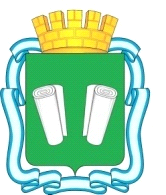 городская Думагородского округа Кинешмаседьмого созываРЕШЕНИЕот_______________ № _______
Об утверждении Правил благоустройства территории городского округа КинешмаНа основании Федерального закона  от 06.10.2003 №131-ФЗ «Об общих принципах организации местного самоуправления в Российской Федерации»,  Устава муниципального образования «Городской округ Кинешма», с учетом  результатов общественных обсуждений, городская Дума городского округа Кинешма решила:Утвердить Правила благоустройства территории городского округа Кинешма (Приложение 1).Признать утратившим силу решения городской Думы городского округа Кинешма: от 25.06.2014 №68/674 «Об утверждении Правил благоустройства территории городского округа Кинешма», от 28.04.2021 №15/75 «О внесении изменений в Правила благоустройства территории городского округа Кинешма, утвержденные решением городской Думы городского округа Кинешма от 25.06.2014 №68/674», от  27.05.2020 №95/598 «О внесении изменений в Правила благоустройства территории городского округа Кинешма, утвержденные решением городской Думы городского округа Кинешма от 25.06.2014  №68/674», от 29.05.2019  №78/498 «О внесении изменений в Правила благоустройства территории городского округа Кинешма, утвержденные решением городской Думы городского округа Кинешма от 25.06.2014 №68/674»,  от 26.09.2018 №65/420 «О внесении изменений в Правила благоустройства территории городского округа Кинешма, утвержденные решением городской Думы городского округа Кинешма от 25.06.2014 №68/674», от 29.11.2017 №47/334  «О внесении изменений в Правила благоустройства территории городского округа Кинешма, утвержденные решением городской Думы городского округа Кинешма от 25.06.2014 №68/674», от 21.12.2016 №30/205 «О внесении изменений в Правила благоустройства территории городского округа Кинешма, утвержденные решением городской Думы городского округа Кинешма от 25.06.2014 №68/674», от 27.04.2016 №16/128 «О внесении изменений в Правила благоустройства территории городского округа Кинешма, утвержденные решением городской Думы городского округа Кинешма от 25.06.2014 №68/674», от 29.04.2015 №84/815 ««О внесении изменений в Правила благоустройства территории городского округа Кинешма, утвержденные решением городской Думы городского округа Кинешма от 25.06.2014 №68/674». Опубликовать настоящее решение в официальном источнике опубликования муниципальных правовых актов городского округа Кинешма «Вестник органов местного самоуправления городского округа Кинешма».Настоящее решение вступает в силу после его официального опубликования. Контроль за исполнением настоящего решения возложить на постоянную комиссию по законности и вопросам  местного самоуправления городской Думы городского округа Кинешма и исполняющего обязанности заместителя главы администрации городского округа Кинешма Комарову Л.В.Приложение 1к решению городской Думыгородского округа Кинешма 
от _______________  № _________
Правила благоустройства территории городского округа КинешмаОбщие положенияПравила благоустройства территории городского округа Кинешма (далее - Правила) разработаны в соответствии с Градостроительным кодексом Российской Федерации, Земельным кодексом Российской Федерации, Водным кодексом Российской Федерации, Жилищным кодексом Российской Федерации, Федеральными законами от 06.10.2003 №131-ФЗ "Об общих принципах организации местного самоуправления в Российской Федерации", от 24.06.1998 №89-ФЗ "Об отходах производства и потребления", от 30.03.1999 №52-ФЗ "О санитарно-эпидемиологическом благополучии населения", законом Российской Федерации от 14.05.1993 №4979-1 "О ветеринарии", законом Ивановской области от 02.12.2019 №67-ОЗ "О порядке определения границ прилегающих территорий", Уставом муниципального образования "Городской округ Кинешма", иными правовыми актами Российской Федерации, Ивановской области, городского округа Кинешма. Правила устанавливают единые и обязательные для исполнения требования  к благоустройству и элементам благоустройства территории городского округа Кинешма, перечень мероприятий по благоустройству, порядок и периодичность их проведения, направленные на создание безопасных, удобных, привлекательных и комфортных условий проживания граждан, поддержание и улучшение санитарного и эстетического состояния территории муниципального образования городского округа Кинешма (далее – территория города).Правила регулируют следующие вопросы: содержание территорий общего пользования и порядок пользования ими (раздел III);внешний вид фасадов и ограждающих конструкций зданий, строений, сооружений (раздел IV);проектирование, размещение, содержание и восстановление объектов и элементов благоустройства, в том числе после проведение земляных работ (раздел V);организация освещения территории города, включая архитектурную подсветку зданий, строений, сооружений (раздел VI);организация озеленения территории города, включая порядок создания, содержания, восстановления и охраны расположенных в границах города Кинешма газонов, цветников и иных территорий, занятых травянистыми растениями (раздел VII);размещение информации на территории города, в том числе установка указателей с наименованиями улиц и номерами домов, вывесок (раздел VIII);размещение и содержание детских игровых и спортивных площадок, площадок для выгула животных, парковок (парковочных мест), малых архитектурных форм (раздел IX);организация пешеходных коммуникаций, в том числе тротуаров, аллей, дорожек, тропинок (раздел X);обустройство территории города в целях обеспечения беспрепятственного передвижения по указанной территории инвалидов и других маломобильных групп населения (раздел XI);уборка территории города, в том числе в зимний период (раздел XII);организация стоков ливневых вод (раздел XIII);порядок проведения земляных работ (раздел XIV);содержание прилегающих территорий и определение границ прилегающих территорий (раздел XV);праздничное оформление территории города (раздел XVI);порядок участия граждан и организаций в мероприятиях по благоустройству (раздел XVII).Субъекты отношений в области благоустройства территории города - юридические и физические лица (в том числе должностные лица, индивидуальные предприниматели), находящиеся на территории города и (или) осуществляющие деятельность на территории города, и (или) являющиеся собственниками, владельцами, пользователями расположенных на территории города земельных участков, зданий, строений, сооружений, иных объектов и элементов благоустройства.Субъекты отношений в области благоустройства территории города обязаны выполнять требования, установленные настоящими Правилами.Субъекты отношений в области благоустройства территории города исполняют предусмотренные настоящими Правилами требования к благоустройству территории города самостоятельно или с привлечением лиц, осуществляющих соответствующие виды деятельности, на основании договора (контракта) - (специализированные (подрядные), управляющие организации).При наличии указанных договоров и надлежащем исполнении заказчиком своих обязательств по договору ответственность за своевременное и надлежащее производство работ по благоустройству, содержанию объектов и элементов благоустройства в соответствии с настоящими Правилами возлагается на лицо, осуществляющее соответствующие виды деятельности и заключившее такой договор.Выполнение обязательств в сфере благоустройства лицами, владеющими имуществом на праве общей собственности, осуществляется по соглашению между ними, а при не достижении согласия – в порядке, установленном судом. Основные понятияПрименительно к настоящим Правилам используются следующие основные понятия:автомобильная дорога – объект транспортной инфраструктуры, предназначенный для движения транспортных средств и включающий в себя земельные участки в границах полосы отвода автомобильной дороги и расположенные на них или под ними конструктивные элементы (дорожное полотно, дорожное покрытие и подобные элементы) и дорожные сооружения, являющиеся ее технологической частью, защитные дорожные сооружения, искусственные дорожные сооружения, производственные объекты, элементы обустройства автомобильных дорог;благоустройство территории - деятельность по реализации комплекса мероприятий, установленного Правилами благоустройства территории городского округа Кинешма, направленная на обеспечение и повышение комфортности условий проживания граждан, по поддержанию и улучшению санитарного и эстетического состояния территории муниципального образования, по содержанию территорий населенных пунктов и расположенных на таких территориях объектов, в том числе территорий общего пользования, земельных участков, зданий, строений, сооружений, прилегающих территорий;бордюрный пандус - сооружение, обеспечивающее съезд с пешеходного пути на проезжую часть через сниженный или утопленный в покрытие бордюрный камень;бульвар – озелененная территория общего пользования вдоль магистралей, набережных в виде полосы различной ширины, предназначенная для пешеходного транзитного движения и кратковременного отдыха;витрина - объемное средство размещения информации, устанавливаемое в остекленных проемах окон и витражей зданий и сооружений;внутриквартальный проезд – проезжая часть территории квартала вне красных линий, используемая как элемент внутриквартальной коммуникационной системы, связанной с улично-дорожной сетью, предназначенная для обслуживания застройки;входная группа - это комплекс архитектурных и технических элементов, устанавливаемых на входе в здание. В ее состав включаются не только входные двери, но и тамбур, элементы холла (включая пункт охраны), площадка перед входом, ступеньки с пандусом, навес, перила, колонны и различные декоративные архитектурные элементы;газон - элемент благоустройства, включающий в себя поверхность земельного участка, не имеющая твердого покрытия, занятая травянистой и (или) древесно-кустарниковой растительностью естественного или искусственного происхождения либо предназначенная для озеленения, прилегающая к различным видам покрытий и/или огороженная бордюрным камнем;детская (спортивная) площадка - место, предназначенное для игры детей (занятий спортом и физкультурой), территория, где расположены элементы детского, уличного игрового (спортивного) оборудования с целью содержательного досуга;жидкие бытовые отходы - хозяйственно-бытовые сточные воды, образующиеся в результате жизнедеятельности населения и сбрасываемые в сооружения и устройства, не подключенные (технологически не присоединенные) к централизованной системе водоотведения и предназначенные для приема и накопления сточных вод;застройщик - физическое или юридическое лицо, обеспечивающее на принадлежащем ему земельном участке строительство, реконструкцию, капитальный ремонт объектов капитального строительства, а также выполнение инженерных изысканий, подготовку проектной документации для их строительства, реконструкции, капитального ремонта;зеленые насаждения - древесная, древесно-кустарниковая, кустарниковая и травянистая растительность как искусственного, так и естественного происхождения;заказчик работ - физическое или юридическое лицо, заинтересованное в производстве работ;знаки адресации - унифицированные элементы городской ориентирующей информации, обозначающие наименования улиц, переулков, проездов, номера домов, наименования и номера иных адресных объектов города в соответствии с классификатором адресных объектов города;земляные работы - работы с механическим или иным воздействием на грунтовой массив природного или техногенного залегания (осушение, экскавация, взрывание, рыхление, перемещение, отсыпка, намыв, планировка, уплотнение, вытрамбовка, укрепление, армирование, бурение, увлажнение, обжиг, замораживание, оттаивание, мелиорация и пр.,) в целях изменения его потребительских свойств и места расположения при возведении объектов производственного и жилищно-гражданского назначения, сооружений всех видов, подземных и наземных инженерных сетей и коммуникаций и иных работ, за исключением пахотных; крупногабаритные отходы - твёрдые коммунальные отходы (мебель, бытовая техника, отходы от текущего ремонта жилых помещений и др.), размер которых не позволяет осуществить их складирование в контейнерах;контейнер - мусоросборник, предназначенный для складирования твёрдых коммунальных отходов, за исключением крупногабаритных отходов;контейнерная площадка - место накопления твёрдых коммунальных отходов, обустроенное в соответствии с требованиями законодательства Российской Федерации в области охраны окружающей среды и законодательства и законодательства Российской Федерации в области обеспечения санитарно-эпидемиологического благополучия населения и предназначенное для размещения контейнеров и бункеров;компенсационная плата за вырубку (снос) зелёных насаждений - вред, причинённый зелёным насаждениям при вырубке (сносе) зелёных насаждений;малые архитектурные форы (МАФ) - элементы монументально-декоративного оформления, элементы садово-парковой композиции,  устройства для оформления мобильного и вертикального озеленения (беседки, ротонды, арки, садово-парковая скульптура, вазоны, цветочницы, трельяжи, шпалеры), водные устройства (фонтаны, бюветы, декоративные водоемы), городская мебель (скамьи для отдыха, размещенные на территории общественных пространств, рекреаций и дворов; скамьи, столы для настольных игр на площадках, в сезонных кафе; садовая и уличная мебель), коммунально-бытовое и техническое оборудование (контейнеры для сбора и накопления твёрдых коммунальных отходов, урны, часы, почтовые ящики, элементы инженерного оборудования (подъемные площадки для инвалидных колясок), смотровые люки, решетки дождеприемных колодцев, шкафы телефонной связи);мусор - мелкие неоднородные сухие или влажные отходы;несанкционированная свалка отходов (мусора) - скопление отходов производства и потребления (мусора), возникшее в результате их самовольного (несанкционированного) сбора (размещения) или накопления (складирования) на территории, не предназначенной для размещения отходов;нестационарные объекты - строения, сооружения, которые не имеют прочной связи с землей и конструктивные характеристики которых позволяют осуществить их перемещение и (или) демонтаж и последующую сборку без несоразмерного ущерба назначению и без изменения основных характеристик строений, сооружений (в том числе киосков, навесов и других подобных строений, сооружений);нестационарный торговый объект - торговый объект, представляющий собой временное сооружение или временную конструкцию, не связанные прочно с земельным участком вне зависимости от наличия или отсутствия подключения (технологического присоединения) к сетям инженерно-технического обеспечения, в том числе передвижное сооружение;объекты благоустройства территории - территории различного функционального назначения, на которых осуществляется деятельность по благоустройству, в том числе земельные участки; здания, строения, сооружения; территории общего пользования; прилегающие территории; детские и спортивные площадки, зоны отдыха; площадки для выгула животных; парковки; улицы (в том числе пешеходные), проезды, дороги, велосипедные дорожки; парки, скверы, бульвары, иные зеленые зоны; площади, набережные и другие  территории; технические зоны транспортных, инженерных сетей и коммуникаций, водоохранные зоны;ограждения (забор) - сооружение вспомогательного использования, предназначенное для обозначения границы земельного участка (функционально выделенной части земельного участка), ограничения доступа пешеходов, животных, транспортных средств на огражденную территорию, визуального обособления частей территорий, имеющее сплошную конструкцию и (или) выполненное с использованием ограждающих элементов, устройств в различном их сочетании.ограждающие устройства - устройства, предназначенные для временного ограничения прохода и (или) проезда на территорию (шлагбаумы, калитки, ворота и т.п.), устанавливаемые отдельно или в составе ограждений;ограждающие элементы - столбики, блоки (пластиковые водоналивные, бетонные), малые архитектурные формы, зеленые насаждения, подпорные стенки с установкой парапетных ограждений, участки рельефа;ограждающая  конструкция  здания, строения, сооружения - конструкции, отделяющие внутреннее пространство от внешней среды или разделяющие смежные помещения (стены, перегородки);озеленённая территория общего пользования - часть территории природного комплекса, на которой располагаются природные и искусственно созданные садово-парковые комплексы и объекты - парк, сад, сквер, бульвар; территории жилых, общественно-деловых и других территориальных зон, занятые зелёными насаждениями и другим растительным покровом;остановочная площадка - место остановки транспортных средств по маршруту регулярных перевозок, оборудованное для посадки, высадки пассажиров и ожидания пассажирских транспортных средств;парковка (парковочное место) - специально обозначенное и при необходимости обустроенное и оборудованное место, являющееся в том числе частью автомобильной дороги и (или) примыкающее к проезжей части и (или) тротуару, обочине, эстакаде или мосту либо являющееся частью подэстакадных или подмостовых пространств, площадей и иных объектов улично-дорожной сети и предназначенное для организованной стоянки транспортных средств на платной основе или без взимания платы по решению собственника или иного владельца автомобильной дороги, собственника земельного участка;повреждение зеленых насаждений - механическое, химическое и иное воздействие, которое привело к нарушению целостности кроны, корневой системы, ствола и живого напочвенного покрова, а также загрязнение почвы в зоне зеленых насаждений вредными веществами, не влекущее прекращение роста;пешеходные коммуникации - участки территории населенного пункта, на которых осуществляется движение населения в прогулочных и культурно-бытовых целях, в целях транзитного передвижения и которые обладают определенными характеристиками: наличие остановок скоростного внеуличного и наземного общественного транспорта, высокая концентрация объектов обслуживания, памятников истории и культуры, рекреаций и т.п;прилегающая территория - территория общего пользования, которая прилегает к зданию, строению, сооружению, земельному участку в случае, если такой земельный участок образован, и границы, которой определены правилами благоустройства территории городского округа Кинешма в соответствии с порядком, установленным законом Ивановской области;разрешение (ордер) на производство земляных работ - документ, устанавливающий право на производство земляных работ, в котором указываются технические характеристики, а также сроки начала и окончания производства работ с восстановленным внешним благоустройством;содержание объекта благоустройства - обеспечение чистоты, поддержание в надлежащем техническом, физическом, санитарном и эстетическом состоянии объектов благоустройства, их отдельных элементов;стоянка автомобилей (стоянка, паркинг, парковка, гараж, гараж-стоянка) - здание, сооружение (часть здания, сооружения) или специальная открытая площадка, предназначенная для хранения (стоянки) легковых автомобилей и других мототранспортных средств (мотоциклов, мотороллеров, мотоколясок, мопедов, скутеров и т.д.).территории общего пользования - территории, которыми беспрепятственно пользуется неограниченный круг лиц (в том числе площади, улицы, проезды, набережные, береговые полосы водных объектов общего пользования, скверы, бульвары, пешеходные коммуникации);тротуар - элемент улицы, предназначенный для движения пешеходов и примыкающий к дороге или отделенный от нее газоном;улица - территория в пределах населенного пункта, ограниченная красными линиями и обустроенная для движения транспорта и пешеходов;уборка территорий - вид деятельности, связанный со сбором, вывозом в специально отведенные места отходов производства и потребления, другого мусора, снега, а также иные мероприятия, направленные на обеспечение экологического и санитарно-эпидемиологического благополучия населения и охрану окружающей среды;уничтожение зеленых насаждений - повреждение зеленых насаждений, повлекшее прекращение роста;фасад здания, строения,  сооружения - наружная сторона здания, строения или сооружения (различаются главный, боковой, дворовый или задний); элементы благоустройства - декоративные, технические, планировочные, конструктивные устройства, элементы озеленения, различные виды оборудования и оформления, в том числе фасадов зданий, строений, сооружений, малые архитектурные формы, некапитальные нестационарные строения и сооружения, информационные щиты и указатели, применяемые как составные части благоустройства территории. Иные понятия, используемые в Правилах, применяются в значениях, установленных нормативными правовыми актами Российской Федерации, Ивановской области, муниципальными нормативными правовыми актами городского округа Кинешма. Содержание территорий общего пользования и порядок пользования такими территориямиСодержание объектов и элементов благоустройства на территориях общего пользования осуществляется: владельцами и (или) пользователями объектов и элементов благоустройства - в отношении объектов и элементов благоустройства, находящихся в государственной или муниципальной собственности и переданных во владение и (или) пользование третьим лицам, если иное не предусмотрено договором; администрацией городского округа Кинешма - в отношении объектов и элементов благоустройства, находящихся в муниципальной собственности и не переданных во владение и (или) пользование третьим лицам;собственниками, владельцами или пользователями объектов и элементов благоустройства - в отношении объектов и элементов благоустройства, находящихся в частной собственности.В случае передачи объектов и элементов благоустройства в пользование распределение обязанностей по их содержанию определяются сторонами самостоятельно в соответствии с договором. Содержание территорий общего пользования заключается в проведении мероприятий, обеспечивающих:полив, уборку, в том числе подметание указанных территорий города, а в зимний период – уборку и вывоз снега, сколов льда, обработку объектов улично-дорожной сети противогололедными препаратами; очистку от мусора (растительных отходов, смета, отходов) канав, лотков, ливневой канализации и других водоотводных сооружений;организацию сбора твердых коммунальных отходов, установку урн(контейнеров), их очистку, ремонт и покраску, соблюдение режимов уборки, мытья и дезинфекции данных объектов;проведение мероприятий по благоустройству улично-дорожной сети, инженерных сооружений и коммуникаций, мостов, дамб, путепроводов, объектов уличного освещения, малых архитектурных форм и других объектов и элементов благоустройства, предусмотренных Правилами;обеспечение сохранности зеленых насаждений и их охрану;содержание прилегающей территории в соответствии с требованиями, установленными  разделом XV Правил.Пользование размещенными на территории общего пользования объектами и элементами благоустройства должно осуществляться способами, исключающими:засорение, загрязнение территории общего пользования, а также размещенных на данной территории элементов благоустройства, в том числе выбрасывание отходов, мусора вне урн, контейнеров, бункеров, контейнерных площадок, разлив (выливание) помоев и нечистот, стоков;уничтожение и (или) повреждение объектов и элементов благоустройства, в том числе зеленых насаждений;размещение транспортных средств на газонах, цветниках и иных территориях, занятых зелеными насаждениями, на площадках различного функционального назначения, за исключением площадок для стоянки автотранспорта и в местах, разрешенных законодательством;ограничение беспрепятственного пользования территорией общего пользования неограниченным кругом лиц, за исключением случаев введения в соответствии с действующим законодательством временного ограничения или прекращения движения транспортных средств по автомобильным дорогам при проведении массовых мероприятий;нанесение надписей и изображений, выполненных стойкими материалами, на фасадах зданий, строений, сооружений, на покрытия проезжей части, тротуаров, велосипедных дорожек, расположенных вне полосы отвода автомобильных дорог, кроме относящихся к порядку их эксплуатации;засыпание искусственных каналов, канав, труб, дренажей, обеспечивающих водоотведение с территории города. На территориях общего пользования города запрещается: разводить костры, использовать открытый огонь для приготовления пищи вне специально отведенных и оборудованных для этого мест, а также сжигать мусор, траву, листву и иные отходы, материалы или изделия, кроме установленных мест и(или) способов (специальных установок), предусмотренных правилами; складировать отходы и мусор, за исключением мест накопления отходов (контейнерных площадок), выливать жидкие бытовые отходы в места, не предназначенные для этого; складировать и (или) хранить строительные и иные материалы, изделия и конструкции, не являющиеся отходами;складировать и (или) хранить более 15 дней уголь, дрова, сено, иное имущество вне территории домовладения,  на прилегающей к ней территории;перевозить грузы, мусор, сыпучие и иные строительные материалы,  без заднего борта, тента или покрытия автотранспорта, предотвращающих рассыпание и (или) вываливание груза, приводящих к  загрязнению территории;самовольно размещать (устанавливать) некапитальные объекты, носители рекламной и не рекламной информации, малые архитектурные формы, элементы благоустройства; самовольно производить ландшафтные работы: устройство покрытий поверхности (в том числе с использованием тротуарной плитки), дорожек, автостоянок, площадок, ограждений, установку малых архитектурных форм (скульптурно-архитектурных композиций, монументально-декоративных композиций, в том числе с использованием природного камня, устройство цветников и газонов, декоративных водоемов, монументов, устройств для оформления мобильного и вертикального озеленения, водных устройств и т.п.) и элементов внешнего благоустройства (оград, заборов, газонных ограждений и т.п.);размещать и (или) эксплуатировать торгово-холодильное оборудование за пределами торгового объекта;производить работы, сопряженные с засыпкой либо прорытием канав, водостоков, подсыпкой (отсыпкой) грунта и т.п., для исключения подтопления соседних территорий;производить самовольную выемку песка, глины, грунта;производить стоянку (хранение) транспортных средств вне мест, специально предназначенных, обустроенных и оборудованных для этих целей; размещать, производить стоянку (хранение) грузового автотранспорта, автобусов вне специально отведенных для этого мест;оставлять транспортные средства, препятствующие механизированной уборке территории, проходу пешеходов и проезду других транспортных средств, специальной техники;мыть, чистить транспортные средства, осуществлять работы по ремонту транспортных средств, механизмов, а также любых ремонтных работ, сопряженных с шумом, выделением и сбросом вредных веществ (в том числе отработанные газы, горюче-смазочные материалы) вне мест, специально оборудованных для этих целей;размещать автотранспорт в местах, не предназначенных для этих целей,  на расстоянии менее чем 7 м от ближайшего игрового (спортивного) элемента детской (спортивной) площадки, предназначенной для отдыха (занятия физкультурой) населения;размещать антенно-мачтовые сооружения на землях или земельных участках в радиусе менее 50 метров от жилых домов, земельные участки под которыми не образованы, от границ земельных участков, на которых расположены жилые дома, от объектов общеобразовательных организаций и дошкольных образовательных организаций; устанавливать шлагбаумы, цепи, столбы, бетонные блоки и плиты, другие сооружения, устройства и объекты, создающие препятствия или ограничения проходу (движению) пешеходов и (или) проезду автотранспорта, и (или) проведению уборочных работ на территориях общего пользования, за исключением ограждающих устройств (ворот, калиток, шлагбаумов, декоративных ограждений) и объектов, размещаемых на дворовых территориях многоквартирных домов, разрешение на размещение которых выдается в порядке, определенном нормативным правовым актом Ивановской области;  осуществлять выгул животных вне специально отведенных для этого мест. При выгуле домашнего животного необходимо соблюдать следующие требования:исключать возможность свободного, неконтролируемого передвижения животного при пересечении проезжей части автомобильной дороги, в лифтах и помещениях общего пользования многоквартирных домов, во дворах таких домов, на детских и спортивных площадках;обеспечивать уборку продуктов жизнедеятельности животного в местах и на территориях общего пользования.На озелененных территориях общего пользования наряду с запретами, установленными пунктом 12, запрещается:устраивать складирование загрязненного снега и льда при расчистке садово-парковых дорожек;посыпать противогололедными реагентами пешеходные коммуникации (тротуары, дорожки, тропы, аллеи);подвешивать на деревья гамаки, качели, турники, веревки для сушки белья, иные конструкции и приспособления для бытового и ритуального назначения, крепить на деревья указатели направления движения к объектам, афиши, объявления, агитационные материалы, технические конструкции, средства информационного обеспечения участников дорожного движения, оттяжки от столбов, заборов, рекламных щитов, электропроводов, ламп, колючих ограждений, забивать в стволы деревьев гвозди, прикреплять электропровода, колючую проволоку и другие средства;производить строительные и ремонтные работы без ограждения насаждений, гарантирующего их защиту от повреждения, засыпать шейки деревьев землей или строительным мусором;осуществлять выпас, выгул домашних животных в скверах и на иных озелененных территориях, не предназначенных для этого;наносить механические (химические и иные)  повреждения зеленым насаждениям;производить самовольный снос, обрезку и пересадку деревьев и кустарников;При разработке проектных решений на строительство и/или реконструкцию инженерных сетей (тепловые сети, газопровод, электросети, трубопроводы холодного, горячего водоснабжения, линии связи и другие коммуникации) должно обеспечиваться размещение данных сетей вдоль границ кадастровых кварталов, преимущественно вдоль улиц и дорог, границ земельных участков.Организациям, осуществляющим работы, связанные с пересечением инженерными сетями, в том числе трубопроводами, проезжих частей улиц и тротуаров, рекомендуется обеспечивать бестраншейный способ прокладки. Проведение массового мероприятия, за исключением публичных мероприятий, проводимых на территории общего пользования, осуществляется с предварительным уведомлением о проведении данного мероприятия, порядок подачи и рассмотрения которого устанавливается постановлением администрации города Кинешма.При проведении массового мероприятия организатор такого мероприятия обязан обеспечить на территории общего пользования:чистоту и порядок в период проведения массового мероприятия и после его завершения;сохранность объектов и элементов благоустройства;недопущение ограничения беспрепятственного пользования территорий общего пользования неограниченным кругом лиц, включая инвалидов и иных маломобильных групп населения, за исключением случаев введения в соответствии с действующим законодательством временного ограничения или прекращения движения транспортных средств по автомобильным дорогам при проведении массовых мероприятий;открытость для визуального восприятия (отсутствия глухих ограждающих устройств);соблюдение установленных действующим законодательством требований и ограничений.Внешний вид фасадов и ограждающих конструкций зданий, строений, сооруженийВнешний вид фасадов и ограждающих конструкций зданий, строений, сооружений (далее фасад здания) не должен иметь: повреждение, загрязнение поверхности фасадов зданий, а также наличие надписей, графических изображений, подтеков, отшелушивания краски, трещин, отслоившейся штукатурки, отслоение облицовки, повреждение кирпичной кладки, нарушение герметизации межпанельных стыков, неисправность конструкций оконных и входных проемов, приямков;повреждение архитектурных и художественно-скульптурных деталей зданий и сооружений, в том числе колонн, пилястр, капителей, фризов, барельефов, лепных украшений, орнаментов, мозаик, художественных росписей;повреждение, загрязнение выступающих элементов фасадов зданий, в том числе балконов, лоджий, эркеров, тамбуров, карнизов, козырьков, входных групп, ступеней;разрушение, загрязнение ограждений балконов, лоджий, парапетов.конструктивные и архитектурные изменения без соответствующих (допустимых) разрешений.Проектирование, содержание внешнего вида зданий, строений и сооружений включает: колористическое решение внешних поверхностей стен, отделку крыш, оборудование входных групп, цоколей и иных элементов фасадов, размещение антенн, водосточных труб, отмосток, указателей с наименованиями улиц и номерами домов, защитных сеток и иное оборудование. Элементами фасадов зданий, строений и сооружений являются: входные группы; цоколи; внешние поверхности стен, выступающие элементы фасадов (в том числе балконы, лоджии, эркеры, карнизы); кровли, включая вентиляционные и дымовые трубы, ограждающие решетки, выходы на кровли; архитектурные детали и облицовка (в том числе колонны, пилястры, розетки, капители, фризы, пояски); парапетные и оконные ограждения, решетки, металлическая отделка окон, балконов, поясков, выступов цоколей, свесов;стационарные ограждения, прилегающие к зданиям; элементы дополнительного оборудования (флагодержатели, пожарные лестницы, наружные блоки систем кондиционирования и вентиляции, вентиляционные трубопроводы, антенны, видеокамеры наружного наблюдения, почтовые ящики, часы, банкоматы, знаки остановки городского пассажирского транспорта, знаки дорожного движения, светофоры, оборудование для обеспечения движения городского пассажирского электротранспорта, освещения территории, кабельные линии, водосточные трубы, включая воронки, пристенные электрощиты). Содержание фасадов зданий, строений и сооружений включает: проведение поддерживающего текущего ремонта и восстановление конструктивных элементов и отделки фасадов, в том числе входных дверей и козырьков, ограждений балконов и лоджий, карнизов, крылец и отдельных ступеней, ограждений спусков и лестниц, витрин, декоративных деталей и иных конструктивных элементов;обеспечение наличия и содержание в исправном состоянии водостоков, водосточных труб и сливов;герметизацию, заделку и расшивку швов, трещин и выбоин;восстановление, ремонт и своевременную очистку отмосток, приямков цокольных окон и входов в подвалы;поддержание в исправном состоянии размещенных на фасаде объектов (средств) наружного освещения;очистку и промывку поверхностей фасадов в зависимости от их состояния и условий эксплуатации;мытье окон, витрин, вывесок и указателей;очистку от снега и льда крыш и козырьков, удаление наледи, снега и сосулек с карнизов, балконов и лоджий;выполнение иных требований, предусмотренных правилами и нормами технической эксплуатации зданий, строений и сооружений. Под изменением фасадов зданий понимается:создание, изменение или ликвидация карнизов, декоративных элементов, оконных проемов, дверных, витринных, арочных проемов, входных групп, в том числе крылец, навесов, козырьков;замена облицовочного материала;фрагментарная покраска фасада здания, строения, сооружения, его частей в цвет, отличающийся от цвета здания, строения, сооружения; фрагментарная облицовка архитектурных деталей и конструктивных элементов фасадов;установка (крепление) или демонтаж дополнительного оборудования и устройств);остекление балконов, лоджий;устройство наружного освещения и подсветки.Изменения фасадов зданий, не связанные с их реконструкцией, производится на основании дизайн-проекта, согласованным на комиссии по благоустройству города Кинешма, в соответствии с порядком, установленном постановлением администрации городского округа Кинешма, а в случае, если здание является объектом культурного наследия (памятником истории и культуры), расположено в охранной зоне исторического поселения, – с органом, уполномоченным в области государственной охраны объектов культурного наследия на территории Ивановской области. Цветовое решение фасадов зданий, размещаемых в границах застроенной территории, за исключением случаев их размещения на территории, застроенной индивидуальными жилыми домами и блокированными домами, должно учитывать преобладающие цветовые решения застройки территории города и требований, предъявляемых к объектам культурного наследия.Масштаб цветовой композиции фасадов зданий должен охватывать группу зданий или несколько групп зданий, стоящих рядом. Формирование цветовой композиции группы зданий должно происходить в единой теме.Отделка (покраска) части фасада здания, отличная от отделки (покраски) всего фасада здания, допускается в случаях:1) сохранение колористического решения фасада объекта предполагает использование в проекте колористического решения идентичной цветовой гаммы и материалов отделки и/или окраски в пределах изменения насыщенности цвета не более чем на 5% (кроме объектов культурного наследия);2) при частичном изменении колористического решения фасада здания осуществляется изменение цветовой тональности и колористики не более двух элементов фасада из числа следующих: входные группы, ограждение балконов, лоджии, кровля, наружные эвакуационные лестницы, ограждающие конструкции лифтов, цоколь объекта. При этом сохраняется общее колористическое решение фасада здания (кроме объектов культурного наследия).Ремонт фасадов зданий осуществляется с соблюдением следующих требований:обеспечение сохранности зеленых насаждений;устройство защитной декоративной сетки на время ремонта (реконструкции) фасадов зданий, строений, сооружений;защита щитами и (или) пленками не подлежащих окраске поверхностей и (или) частей зданий, строений, сооружений: каменных или терразитовых цоколей и декора, поверхностей, облицованных керамической плиткой, мемориальных досок, а также отмостки вокруг зданий, строений, сооружений.Поврежденные в процессе ремонтных работ элементы фасадов зданий, гидроизоляция, отмостка, объекты инженерной инфраструктуры подлежат восстановлению. При обнаружении признаков повреждения выступающих конструкций фасадов зданий незамедлительно принимаются меры по обеспечению безопасности людей и предупреждению дальнейшего развития деформации. В случае аварийного состояния выступающих конструкций фасадов зданий, строений, сооружений (в том числе балконов, лоджий, эркеров) необходимо закрыть входы и доступы к ним до восстановления фасада зданий, строений, сооружений, оградить опасные участки и принять меры по восстановлению поврежденных конструкций в соответствии с действующими строительными нормами и правилами. После пожара зданий, строений и сооружений, их фасады закрываются устройствами защитной декоративной сетки. Входы, входные группы и их элементы: Основные элементы входных групп: архитектурный проем, детали и элементы декора, дверные заполнения, входные площадки, крыльца, пандусы, лестницы, подпорные стены (для входов в подвальные помещения), козырьки, навесы.Входная  группа  должна  вписываться  в  уличную  среду  и взаимодействовать, а не конкурировать с ней, а также учитывать особенности архитектуры фасада здания: материал отделки входной группы должен быть выбран с учетом материала отделки фасада. При наличии нескольких входов в  непосредственной  близости  друг  от  друга  на  фасаде  одного  здания,  они должны быть объединены в одну входную группу или приведены к общему стилистическому решению. Изменения глубины откосов архитектурного проема допускается на толщину стены при устройстве ступеней в толщине стены.Устройство входов, расположенных выше первого этажа, осуществляется только на дворовых фасадах, если это не нарушает архитектурное решение фасада, не ухудшает его техническое состояние и внешний вид, а также условия проживания граждан и эксплуатации здания, строения, сооружения. Размещение входов и входных групп в помещения подвального и цокольного этажей разрешается с учетом входов и входных групп первого этажа, сохранения подземных коммуникаций и сооружений, обеспечения ширины свободного прохода не менее 1,5 м при отсутствии препятствия движению пешеходов и транспорта без нарушения фасадных решений и композиционных приемов здания, сооружения.Ширина свободного прохода при размещении входов и входных групп обеспечивается не менее 1,5 м. Входные группы зданий необходимо оборудовать осветительным оборудованием, элементами сопряжения поверхностей (ступени и т.п.), устройствами и приспособлениями для перемещения инвалидов и маломобильных групп населения (пандусы, перила и пр.), навесом (козырьком) (при необходимости). В темное время суток вход в дом (подъезд) и арки домов должны освещаться.При входных группах должны предусматриваться площадки с твердыми видами покрытия и различными приемами озеленения. Организация площадок при входах предусматривается в границах территории отведенного участка.  Обязательным элементом приямка является его ограждение с устройством бордюра, а также устройство организованного водостока.Замена дверных заполнений новыми дверными полотнами осуществляется в соответствии с архитектурным решением фасада здания.Ступени, лестницы, облицовка поверхностей крылец и приямков выполняются в увязке, в том числе по цвету и фактуре, с материалами отделки цоколя фасада. Поверхность ступеней должна быть шероховатой и не допускать скольжения в любое время года. При проектировании входных групп, обновлении, изменении фасадов зданий, строений, сооружений не допускается: закрытие существующих декоративных, архитектурных и художественных элементов фасада зданий, строений, сооружений элементами входной группы, новой отделкой, рекламой, информационной конструкцией, вывеской; устройство опорных элементов (в том числе колонн, стоек, ступеней), препятствующих движению пешеходов; прокладка инженерных коммуникаций открытым способом по фасаду здания, строения, сооружения; установка дверных заполнений, не соответствующих архитектурному решению фасада здания, строения, сооружения, характеру и цветовому решению других входов на фасаде здания, строения, сооружения;установка глухих (не остекленных) дверных полотен на входах, совмещенных с витринами.Выступающие элементы фасадов (балконы, лоджии, эркеры, карнизы и др.):Не допускается использование материалов и форм, снижающих эстетические и эксплуатационные характеристики элементов до их изменения, а  также  произвольное  застекление  и  другое  переоборудование  балконов  и лоджий, нарушающие архитектурное решение фасада.Фрагментарная замена сплошного остекления фасада разрешается при сохранении внешнего вида конструкции остекления и цветового решения. Остекление единичных не сгруппированных балконов запрещается.Окна и витрины:  Размещение окон на глухих стенах и брандмауэрах разрешается только при наличии обоснований необходимости их устройства требованиями действующего законодательства по инсоляции помещений. Размещение окон на фасаде здания, сооружения разрешается в плоскости фасада, за исключением окон, имеющих техническое назначение (слуховые окна).Не допускается закладывать существующие оконные проемы, это ведет к нарушению композиции фасада.Наружные защитные оконные решетки в пределах одного этажа здания должны быть одинаковы по рисунку, цвету и материалу. Для защиты помещений коммерческих организаций, расположенных в первых этажах зданий, рекомендуется использовать внешние либо внутренние жалюзи с автоматическим подъемом.Размещение витрин на брандмауэрах запрещается.Размещение устройства глухих ограждений витрин запрещено.  Закладка окон, витрин разрешается при сохранении ниши в габаритах архитектурного проема с сохранением глубины откосов либо с последующей отделкой участка фасада в соответствии с фасадными решениями.       Размещение декоративных ограждений витрин разрешается при высоте нижней границы проема менее 0,8 м от уровня земли.Организация стока воды с крыш: Желоба, воронки, водостоки должны быть неразрывны и рассчитаны на пропуск собирающихся объемов воды. Водосточные трубы прокладываются вертикально.Водостоки, выходящие на стороны зданий, строений и сооружений с пешеходными зонами, отводятся за пределы пешеходных дорожек. Не допускается стекание воды на пешеходов, тротуары и пешеходные зоны.Для обеспечения поверхностного водоотвода от зданий и сооружений по их периметру рекомендуется предусматривать устройство отмостки с надежной гидроизоляцией. Уклон отмостки рекомендуется принимать в сторону от здания. При организации стока воды со скатных крыш через водосточные трубы должны соблюдаться следующие требования:обеспечение герметичности стыковых соединений и требуемой пропускной способности, исходя из расчетных объемов стока воды;высота свободного падения воды из выходного отверстия трубы не более 200 мм;наличие твердого покрытия с уклоном не менее 5 промилле в направлении водоотводных лотков в местах стока воды из трубы на основные пешеходные коммуникации либо устройство лотков в покрытии;обеспечение устройства дренажа в местах стока воды из трубы на газон или иные мягкие виды покрытия.Требования к содержанию оборудования, размещенного на фасадах зданий, строений, сооруженийПри эксплуатации дополнительного оборудования, размещаемого на фасадах зданий, строений, сооружений, не должен наноситься ущерб внешнему виду и техническому состоянию фасада здания, строения, сооружения, создаваться шум и препятствия для движения людей и транспорта.Наружные блоки систем кондиционирования и вентиляции, антенны размещаются упорядоченно, с привязкой к архитектурному облику фасада и единой системе осей, с использованием стандартных конструкций крепления и ограждения, при размещении ряда элементов - на общей несущей основе.Наружные блоки систем кондиционирования и вентиляции размещаются в верхней части оконных и витринных проемов, в плоскости остекления с применением маскирующих устройств (решеток, жалюзи, экранов), цветовое решение которых соответствует тону остекления.Размещение наружных кондиционеров на зданиях, расположенных вдоль магистральных улиц населенного пункта, предусматривается:на кровле зданий и сооружений (крышные кондиционеры с внутренними воздуховодными каналами);в верхней части оконных и дверных проемов, в окнах подвального этажа без выхода за плоскость фасада с использованием маскирующих ограждений (решеток, жалюзи);на фасадах, брандмауэрах - упорядоченно, с привязкой к единой системе осей на фасаде;на лоджиях, в нишах - в наиболее незаметных местах;в арочном проеме на высоте не менее 3,0 м от поверхности земли. Размещение наружных блоков систем кондиционирования и вентиляции не допускается:над пешеходными тротуарами на высоте менее 3,0 м от поверхности земли;на открытых переходах наружных воздушных зон незадымляемых лестничных клеток на фасадах, представляющих историко-культурную ценность (по заключению соответствующего органа);Размещение антенн, за исключением случаев, установленных пунктом 41, осуществляется:на кровлях зданий, строений и сооружений компактными упорядоченными группами, с использованием единой несущей основы (при необходимости - с устройством ограждения);на дворовых фасадах, глухих стенах, брандмауэрах, не просматривающихся с улицы;на дворовых фасадах - в простенках между окнами на пересечении вертикальной оси простенка и оси, соответствующей верхней границе на зданиях малоэтажной застройки - в наиболее незаметных местах, без ущерба объемным и силуэтным характеристикам зданий и сооружений. Размещение антенн на фасадах, если иное не предусмотрено действующим законодательством, не допускается в следующих случаях:на кровле зданий с выразительным силуэтом, на силуэтных завершениях зданий и сооружений (башнях, куполах), на парапетах, ограждениях кровли, вентиляционных трубах;на угловой части фасада зданий, строений и сооружений;на внешней стороне ограждений балконов, лоджий.При прокладке проводных линий связи не допускается  использовать для крепления кабеля связи:элементы фасадов, крыш, стен зданий, а также иных сооружений и конструкций (дымоходы, вентиляционные конструкции, фронтоны, козырьки, двери, окна, антенны коллективного теле- и радиоприема, антенны систем связи, мачты для установки антенн, размещенные на зданиях), за исключением зданий, относящихся к жилым домам индивидуальной застройки;сооружения и конструкции, предназначенные для обеспечения и регулирования дорожного движения, опоры и конструкции, предназначенные для размещения дорожных знаков, светофоров, информационных панелей, за исключением кабелей связи, предназначенных для управления светофорами и информационными панелями в пределах одного перекрестка дорог.Дополнительное оборудование, размещение и эксплуатация которого наносит ущерб физическому состоянию и эстетическим качествам фасада здания, строения, сооружения, а также создает шум и причиняет препятствия для движения людей и транспорта, должно быть демонтировано. Конструкции крепления демонтированного дополнительного оборудования демонтируются в течение трех суток с момента демонтажа дополнительного оборудования. Целостность поверхности фасада здания, строения, сооружения подлежит восстановлению в течение 30 дней с момента демонтажа дополнительного оборудования.Видеокамеры наружного наблюдения размещаются под навесами, козырьками, балконами, эркерами на участках фасада, свободных от архитектурных деталей, декора.Размещение банкоматов на фасадах зданий допускается:встроенный в объеме витрины при условии сохранения единой плоскости;встроенный в нише или дверном проеме при условии, что он не используется в качестве входа, с сохранением архитектурного решения фасада, габаритов проема.Проектирование, размещение, содержание и восстановление элементов благоустройства, в том числе после проведения земляных работОбщие требованияПеречень видов элементов благоустройства установлен приложением  к настоящим Правилам.Проектирование, содержание и восстановление элементов благоустройства обеспечивается субъектами благоустройства:органами местного самоуправления, наделенными полномочиями по осуществлению организации благоустройства, посредством привлеченных иных лиц на основании договора или муниципального задания;физическими, юридическими лицами, владеющими зданиями (помещениями в них), строениями, сооружениями, включая временные сооружения, и (или) земельными участками, а также лицами, осуществившими благоустройство территории.Размещение элементов благоустройства осуществляется на основании эскиза благоустройства, содержащего упрощенное изображение и основные параметры элемента,  в порядке, установленном постановлением администрации городского округа Кинешма, за исключением размещения элементов благоустройства, являющихся составной частью проектов благоустройства. При разработке проектов благоустройства должны быть обеспечены следующие условия:открытость и доступность территорий общего пользования, в том числе отсутствие глухих ограждений;беспрепятственное передвижение населения города (включая маломобильные группы населения, в том числе инвалидов);сохранение структуры и масштаба исторически сложившейся застройки и стилевого единства элементов и объектов благоустройства на территории города.Под проектной документацией по благоустройству территорий понимается пакет документации, основанной на стратегии развития муниципального образования и концепции, отражающей потребности жителей города, который содержит материалы в текстовой и графической форме и определяет проектные решения по благоустройству территории. Состав данной документации может быть различным в зависимости от того, к какому объекту благоустройства он относится. Запрещается перемещать, демонтировать (за исключением необходимости проведения ремонтных работ, организации хранения), а также использовать не по назначению, размещенные на территории общего пользования, землях или земельных участках, находящихся в муниципальной собственности или государственная собственность на которые не разграничена, объекты и элементы благоустройства, установленные в соответствии с Правилами. Физические и юридические лица в силу закона, договора, муниципального задания, принявшие на себя обязательства содержать элементы благоустройства, обязаны надлежаще содержать элементы благоустройства: очищать от листвы, порубочных остатков деревьев, снега, наледи, обледенения, грязи, надписей и объявлений; восстанавливать элементы благоустройства в случае повреждения (в случае невозможности установить виновное лицо в повреждении); окрашивать (при необходимости) объекты и элементы благоустройства, выполнять иные требования, установленные Правилами.Физическими, юридическими лицами, нарушившими целостность элементов благоустройства, незамедлительно осуществляется восстановление элементов благоустройства. Владелец элемента благоустройства, а в случае, если владелец элемента благоустройства не известен, то правообладатель земельного участка, на котором размещен элемент благоустройства, обязан обеспечить его содержание в соответствии с Правилами, а в случае его повреждения – незамедлительно принять меры по обеспечению мер безопасности.Ограждения (заборы) Ограждения (заборы)  могут включать ограждающие элементы и ограждающие устройства, служащие для ограничения пешеходного или автомобильного движения на определенной территории (механические, передвижные, стационарные).Ограждения на территории города должны соответствовать действующим техническим регламентам и иным нормативно-техническим документам, настоящим Правилам.В целях благоустройства на территории городского округа предусматривается применение различных видов ограждений, которые различаются: по назначению (декоративные, защитные, их сочетание), высоте (низкие - 0,3-1,0 м, средние - 1-1,7 м, высокие - 1,8-2,0 м), виду материала (металлические, железобетонные и др.), степени проницаемости для взгляда (прозрачные, глухие), степени стационарности (постоянные, временные, передвижные).На территории города подлежат использованию следующие типы ограждений:Прозрачное ограждение - ограда с применением декоративной решетки, художественного литья из высокопрочного чугуна, элементов ажурных оград из железобетонных конструкций, стальной сетки, штакетника.Применяется для ограждения административных зданий, офисов предприятий и организаций, образовательных и оздоровительных учреждений, спортивных объектов, пляжей, гостиниц, санаториев, домов отдыха, парков, скверов, ботанических садов, зоопарков, памятных мест (кладбищ, памятников и мемориальных комплексов), придомовых территорий многоквартирных и индивидуальных жилых домов, части территории предприятий, выходящих на улицы, магистрали и дороги общего пользования, оказывающие непосредственное влияние на архитектурный облик прилегающей территории.Глухое ограждение - железобетонные панели с гладкой плоскостью или с рельефом, каменное, металлический лист или профиль, деревянная доска и другие экологически чистые непрозрачные строительные материалы. Применяется для ограждения объектов, ограничение обзора и доступа которых, предусмотрено требованиями федеральных законов, правилами техники безопасности, санитарно - гигиеническими и эстетическими требованиями, территории земельных участков, предназначенных для индивидуального жилищного строительства между участками соседних домовладений, части территорий предприятий, не имеющей выхода к улицам, магистралям и дорогам общего пользования, не оказывающих непосредственное влияние на архитектурный облик прилегающей территории.Комбинированное ограждение - комбинация из глухих и прозрачных плоскостей с применением отдельных декоративных элементов.Применяется для ограждения территории учреждений культуры, спортивных объектов с контролируемым входом, дворовых территорий многоквартирных и индивидуальных жилых домов.Живая изгородь - ограждение, представляющее собой рядовую посадку (1-3 ряда) кустарников и деревьев специальных пород, хорошо поддающихся формовке (стрижке). Выбор пород кустарников и деревьев для живых изгородей следует производить с учетом местных почвенно-климатических условий. Не допускается использовать «сорные породы».Применяется для ограждения земельных участков, используемых для ведения садоводства и огородничества, а также части придомовых территорий индивидуальных жилых домов.Ограждения на территориях индивидуальной жилой застройки осуществляется в соответствии со следующими требованиями:по границе с соседними земельными участками ограждения - глухие или с просветами, по согласованию с владельцами соседнего участка, высотой до 2,0 метров и не выше ограждения по фасадной части;владелец участка устанавливает ограждение поровну с соседями, при этом с какой стороны устанавливаются столбы ограждения определяется по взаимной договоренности с соседями;если дом принадлежит на праве общей долевой собственности нескольким совладельцам и земельный участок находится в их общем пользовании, допускается устройство решетчатых или сетчатых ограждений высотой до 2 м или живой изгороди при определении внутренних границ пользования;следует предусматривать размещение защитных металлических ограждений высотой 0,5 метра в местах примыкания газонов (травяного покрова) к проездам, стоянкам автотранспорта, в местах возможного наезда автомобилей на газон (травяной покров) и вытаптывания троп через газон (травяной покров);При проектировании средних и высоких видов ограждений в местах пересечения с подземными сооружениями разрешаются конструкции ограждений, позволяющие производить ремонтные или строительные работы.В случае произрастания деревьев в зонах интенсивного пешеходного движения или в зонах производства строительных и реконструктивных работ при отсутствии иных видов защиты должны быть предусмотрены защитные приствольные ограждения в зависимости от возраста, породы дерева и прочих характеристик. Ограждения размещаются на территории газона (травяного покрова) с отступом от границы примыкания порядка 0,2 - 0,3 метра. Строительные площадки, места демонтажа (сноса) зданий, строений, сооружений, в том числе здания, строения, сооружения,  нарушенные пожаром, должны быть огорожены по всему периметру. Ограждение не должно иметь проемов, кроме ворот для проезда и прохода.Высоту и вид ограждения следует принимать в зависимости от назначения объектов, расположенных на ограждаемой территории, таблица 1.При проектировании и размещении  ограждения не допускается:применять сплошные, глухие и железобетонные ограждения на  территориях общественного, жилого, рекреационного назначения;использовать сплошное ограждение и размещение площадок (детских, спортивных, для установки мусоросборников) со стороны улицы при размещении жилых (зон) участков вдоль магистральных улиц; ограждать земельные участки многоквартирных домов, а также дворовые территории многоквартирных домов, в том числе частично, если при этом создаются препятствия для подъезда и подхода к другим домам и зданиям, детским, хозяйственным площадкам, автостоянкам, площадкам для накопления твердых коммунальных отходов и иным местам общего пользования;размещать препятствия или ограничения для проезда (круглосуточного) пожарной техники, транспортных средств правоохранительных органов, скорой медицинской помощи, служб Министерства Российской Федерации по делам гражданской обороны, чрезвычайным ситуациям и ликвидации последствий стихийных бедствий, организаций газового хозяйства и коммунальных служб, а также для прохода пешеходов и/или проезда иных транспортных средств на территории общего пользования;использовать подручные материалы, мусор, нефугованные доски;располагать все конструктивные элементы ограждений (включая фундаменты) за пределами границ земельных участков, которые они огораживают, т.е. на внешней стороне ограждения;использовать колючую проволоку, за исключением случаев, предусмотренных законодательством;размещать информационные материалы  - объявления, листовки, плакаты и иную печатную продукцию, наклейки, надписи, графические изображения, рисунки, вывески, за исключением разрешенных в установленном порядке; использовать автомобильные шины, а также иную потерявшую потребительские свойства продукцию;отклонения в положении всей ограды и отдельных ее элементов в плане, по вертикали и по горизонтали более чем на 20 мм, а также наличие дефектов, сказывающихся на эстетическом восприятии ограды или на ее прочности. Диагональные и крестовые связи должны быть плотно пригнаны и надежно закреплены.  Требования к содержанию ограждений:ограждение должно находиться в исправном состоянии;материал ограждения не должны иметь следов изменения декоративных и эксплуатационных свойств, а также следов разрушения и коррозии;ограждение здания, земельного участка должно быть выполнено в едином стиле, иметь единую высоту и единое цветовое решение по всей протяженности; стойки оград не должны качаться, сборные элементы оград должны плотно сидеть в пазах;ограждение подлежит ремонту (при наличии разрушений), очистке от старого покрытия, а также окраске по мере необходимости, но не реже одного раза в год;удаление размещенных надписей, графических изображений и информационно-агитационного печатного материала с ограждения в течение суток с момента обнаружения;  ветхое и аварийное ограждение с отклонением от вертикали подлежит ремонту владельцем ограждения, а в случае если владелец ограждения не известен – правообладателем земельного участка, на котором расположено ограждение.Таблица 1Некапитальные нестационарные строения и сооруженияОбщие требованияНекапитальные нестационарные строения и сооружения (далее - нестационарные объекты),  в т.ч. аттракционы, батуты и другое оборудование, предназначенное для оказания услуг населению и организации общественного питания вне зданий и сооружений, остановочные навесы и павильоны, наземные туалетные кабины, другие элементы благоустройства, размещаются на территории города в предоставленных для этих целей местах в соответствии с требованиями действующего законодательства.Запрещается размещение (возведение) нестационарных объектов с нарушением геометрических совпадений линии их фасадов, интервалов, самовольное расширение, в том числе возведение на них дополнительных этажей, складирование на них разукомплектованной и иной техники, строительных материалов, металлолома и других предметов.При благоустройстве территорий, на которых расположены нестационарные объекты, необходимо учитывать обеспечение безбарьерной среды жизнедеятельности для инвалидов и иных маломобильных групп населения.При размещении нестационарных объектов должны быть обеспечены благоустройство и оборудование мест размещения: твердые виды покрытия, освещение, урны. Допускается озеленение.Цветовое решение нестационарного объекта, за исключением случаев размещения нестационарного объекта на территории, застроенной индивидуальными жилыми домами и блокированными домами, проектируется с учетом преобладающего цветового решения застройки территории города, на которой предполагается разместить нестационарный объект.При размещении нестационарных объектов в группах, а также на расстоянии менее 15 м друг от друга нестационарные объекты должны иметь одинаковую высоту и ширину, а также иметь единое стилистическое и цветовое решение.При проектировании и размещении нестационарных объектов применяются отделочные материалы, отвечающие архитектурно-художественным требованиям дизайна и освещения, характеру сложившейся среды окружающей застройки и условиям долговременной эксплуатации.При остеклении витрин (в случае их наличия) должны применяться безосколочные, ударостойкие материалы, в том числе безопасные упрочняющие многослойные пленочные покрытия, поликарбонатные стекла. Допускается размещение «антивандальной» защиты витражей (жалюзи, рольставни). Внешний вид нестационарного объекта (за исключением нестационарного торгового объекта, размещаемого на основании схемы) и его соответствие окружающей застройке определяется владельцем нестационарного объекта в соответствии с эскизом (дизайн-проектом) согласованным на комиссии по благоустройству, в порядке, установленном постановлением администрации городского округа Кинешма.Максимальная этажность нестационарных объектов не должна превышать 1 этаж.Максимальная высота нестационарных объектов не должна превышать 3,5 м. Исключение составляют нестационарные объекты, которые в силу технических особенностей, необходимых для эксплуатации, превышают установленные ограничения.  Размещение нестационарных объектов должно соответствовать требованиям законодательства и обеспечивать:свободный доступ для обслуживания и ремонта зданий, строений, сооружений, объектов инженерной инфраструктуры города и иных объектов недвижимости на земельном участке; беспрепятственный подъезд спецтранспорта при чрезвычайных ситуациях, в целях ликвидации последствий чрезвычайных ситуаций к капитальным зданиям, строениям, сооружениям;свободное движение пешеходов и транспорта, в том числе обеспечение безбарьерной среды жизнедеятельности для инвалидов и иных маломобильных групп населения;отсутствие препятствий для ограничения видимости для участников дорожного движения; условия инсоляции территории и помещений, рядом с которыми они расположены; отсутствие угрозы жизни и здоровью людей, окружающей среде, а также пожарной безопасности имущества, нарушения сложившейся эстетической среды, историко-архитектурного облика города и благоустройства территории и застройки;возможность подключения объекта к инженерной инфраструктуре (при необходимости);соблюдение минимальных расстояний до объектов (остановочные павильоны, зеленые насаждения, коммунальное оборудование, элементы благоустройства дорог, элементов фасада зданий и пр.): до фасадов  зданий - 5 м; от границ входных дверей зданий -  менее 5 м; от периметра технических сооружений -   менее 25 м; до границы пешеходного перехода - 5 м; до остановочного павильона - 3 м; до оси ствола дерева - 5 м: в арках зданий, на газонах, цветниках, площадках (детских, игровых, спортивных) – менее 5 м; в охранной зоне инженерных сетей, под путепроводами – 5м.обзор окон зданий, витрин предприятий, знаков городской информации;соблюдение ширины пешеходных зон не менее 3 метров и доступности для механизированной уборки тротуаров;соблюдение требований в области обращения с твердыми коммунальными отходами, жидкими бытовыми отходами на территории города;отсутствие размещения у нестационарного объекта (кроме передвижных средств развозной и разносной уличной торговли) холодильного оборудования, столиков, зонтиков, стоек - витрин, навесных конструкций для размещения товара и других объектов, за исключением случаев, когда размещение подобных объектов предусмотрено типовым архитектурным решением (согласованным эскизам размещения); отсутствие складирования (хранения, накопления)  товара, упаковок, мусора вне площади нестационарного объекта, в том числе на элементах благоустройства, крышах торговых объектов, отведённой территории;сохранение объектов благоустройства и зеленых насаждений;  соответствие согласованному эскизному проекту нестационарного объекта;своевременное устранение признаков износа или повреждения: разрушения облицовки, штукатурки, фактурного и окрасочного слоев, трещины в штукатурке, повреждение или износ металлических покрытий, мокрые и ржавые пятна, потеки, общее загрязнение поверхности, разрушение плиточной отмостки и иные подобные явления.Некапитальные объекты не допускается обустраивать подземными сооружениями (подвалы, погреба, технические подполья, подземные и цокольные этажи), объектами капитального строительства на земельном участке, предусмотренном под установку некапитального объекта.Нестационарные торговые объектыРазмещение нестационарных торговых объектов  (далее – НТО) на земельных участках, в зданиях, строениях, сооружениях, находящихся в государственной собственности или муниципальной собственности, осуществляется в соответствии со схемой размещения нестационарных торговых объектов, в порядке, утвержденном постановлением администрации городского округа Кинешма.Настоящим подразделом устанавливаются требования к размещению, содержанию и благоустройству НТО, включенных в схему размещения нестационарных торговых объектов на территории городского округа Кинешма, а также размещенных на земельных участках, находящихся в частной собственности. Размещение НТО должно соответствовать действующим градостроительным, строительным, архитектурным, пожарным, санитарным и иным нормам, правилам и нормативам, комплексному решению существующей архитектурной среды, архитектурно-художественному облику городского округа Кинешма. Внешний вид, линейные размеры, общая площадь, конструктивная схема НТО определяется проектом размещения и благоустройства НТО.При проектировании НТО рекомендуется применение преимущественно быстровозводимых модульных комплексов, выполняемых из легких конструкций.Цветовое решение НТО, за исключением случаев размещения нестационарного объекта на территории, застроенной индивидуальными жилыми домами и блокированными домами, проектируется с учетом преобладающего цветового решения застройки территории города, на которой предполагается разместить НТО.При размещении НТО в группах, а также на расстоянии менее 15 м друг от друга нестационарные объекты должны иметь одинаковую высоту и ширину, а также иметь единое стилистическое и цветовое решение.При проектировании и размещении НТО применяются отделочные материалы, отвечающие архитектурно-художественным требованиям дизайна и освещения, характеру сложившейся среды окружающей застройки и условиям долговременной эксплуатации.При остеклении витрин (в случае их наличия) должны применяться безосколочные, ударостойкие материалы, в том числе безопасные упрочняющие многослойные пленочные покрытия, поликарбонатные стекла. Допускается размещение «антивандальной» защиты витражей (жалюзи, рольставни). Внешний вид НТО и его соответствие окружающей застройке определяется владельцем нестационарного объекта в соответствии с согласованным с администрацией района городского округа Кинешма эскизом (дизайн-проектом) в порядке, установленном постановлением администрации городского округа Кинешма.Учитывая климатические особенности городского округа Кинешма, рекомендуется предусматривать НТО с использованием закрытого внутреннего пространства для обслуживания посетителей.Установка НТО осуществляется на основании проекта размещения и благоустройства НТО, согласованного с уполномоченным структурным подразделением администрации городского округа Кинешма в порядке, утвержденном Постановлением администрации городского округа Кинешма.Наряду с требованиями, установленными пунктом 78, размещение НТО должно учитывать требования:удобный подъезд автотранспорта, не создающий помех для прохода пешеходов. Разгрузку товара требуется осуществлять без заезда машин на тротуар;беспрепятственное развитие улично-дорожной сети, соблюдение правил безопасности дорожного движения транспорта и пешеходов;Сезонные (летние) кафеСезонные (летние) кафе должны непосредственно примыкать к стационарному предприятию общественного питания или находиться в непосредственной близости от стационарного предприятия питания, при этом границы места размещения летнего (сезонного) кафе не должны нарушать права собственников и пользователей соседних помещений, зданий, строений, сооружений.Не допускается размещение сезонных (летних) кафе:в 25-метровой зоне от технических сооружений, в арках зданий, на газонах (без устройства специальной площадки на опорах (технологического настила высотой не более 0,45 м от газона до верхней отметки пола технологического настила), цветниках, детских и спортивных площадках;на тротуарах и площадках, если свободная ширина прохода от крайних элементов конструкции сезонного кафе до края проезжей части составляет менее 2 метров или если расстояние от крайних элементов конструкции сезонного кафе до границ опор освещения, других опор, стволов деревьев, парковочной разметки автотранспорта или других отдельно стоящих выступающих элементов составляет менее 1,5 метра;на земельных участках при стационарных предприятиях общественного питания, расположенных выше первых этажей нежилых зданий и не имеющих отдельного входа;без приспособления для беспрепятственного доступа к ним и к предоставляемым в них услугам инвалидов и других маломобильных групп населения.При обустройстве сезонных (летних) кафе используются сборно-разборные (легковозводимые) конструкции, элементы оборудования.Обустройство сезонных (летних) кафе осуществляется с учетом необходимости обеспечения его доступности для маломобильных групп населения (путем использования пандусов, поручней, специальных тактильных и сигнальных маркировок).При оборудовании сезонных (летних) кафе не допускается:использование кирпича, строительных блоков и плит, монолитного бетона, железобетона, стальных профилированных листов, баннерной ткани;прокладка подземных инженерных коммуникаций и проведение строительно-монтажных работ капитального характера;заполнение пространства между элементами оборудования при помощи оконных и дверных блоков (рамное остекление), сплошных металлических панелей, сайдинг-панелей и остекления;использование для облицовки элементов оборудования кафе и навеса полиэтиленового пленочного покрытия, черепицы, металлочерепицы, металла, а также рубероида, асбестоцементных плит.Зонты, используемые при обустройстве сезонного (летнего) кафе, могут быть как однокупольными, так и многокупольными с центральной опорой. Высота зонтов не должна превышать высоту первого этажа (линии перекрытий между первым и вторым этажами) здания, строения, сооружения, занимаемого стационарным предприятием общественного питания. Материалом каркаса устраиваемых зонтов может быть металл, дерево (обработанное, окрашенное), а также композитные материалы. В качестве материала покрытия используется ткань, цветовая гамма которой должна быть в едином стиле с фасадами рядом расположенных зданий. Рекомендуется выбирать пастельные, однотонные тона. Размещение информации на зонтах не допускается.В случае размещения нескольких сезонных (летних) кафе при стационарных предприятиях общественного питания, принадлежащих разным собственникам (владельцам) и расположенных в одном здании, строении, сооружении, конструкции сезонных (летних) кафе должны быть выполнены в едином архитектурно-художественном решении (гармонично взаимоувязанные материалы конструкций, колористические решения, рекламно-информационное оформление), с соблюдением единой линии размещения крайних точек выступа элементов оборудования сезонного (летнего) кафе относительно горизонтальной плоскости фасада.Элементы оборудования, используемые при обустройстве сезонного (летнего) кафе, должны быть выполнены в едином архитектурно-художественном стиле, с учетом колористического решения фасадов и стилистики здания, строения, сооружения, в котором размещено стационарное предприятие общественного питания, а также архитектурно-градостроительного решения окружающей застройки и особенностей благоустройства прилегающей территории.Декоративные ограждения, используемые при обустройстве сезонного (летнего) кафе, размещаются в одну линию в границах места размещения сезонного (летнего) кафе.Вне зависимости от угла наклона территории, на которой размещается сезонное (летнее) кафе, осуществляется устройство технологического настила при неудовлетворительном состоянии покрытия территории в границах места размещения сезонного (летнего) кафе (разрушенное асфальтобетонное покрытие или покрытие тротуарной плиткой, наличие трещин, выбоин и т.д.) и в случае размещения летнего кафе над грунтовыми (незапечатанными) поверхностями и над травяным покровом/газоном.Доступ маломобильных групп населения на технологический настил обеспечивается путем применения пандусов. Допускается использование конструкций съемных пандусов.Высота элементов оборудования сезонного (летнего) кафе не должна превышать высоту первого этажа (линии перекрытий между первым и вторым этажами) здания, строения, сооружения, занимаемого стационарным предприятием общественного питания. В составе мебели, используемой при обустройстве летнего кафе, используются столы, стулья, кресла, диваны и иные предметы мебели.Использование дачной, садовой из пластика (за исключением плетеной мебели) и интерьерной мебели для обустройства летнего кафе не допускается.  Элементы оборудования сезонных (летних) кафе должны содержаться в технически исправном состоянии, быть очищенными от грязи и иного мусора.Не допускается наличие на элементах оборудования механических повреждений, прорывов размещаемых на них полотен, а также нарушение целостности конструкций. Металлические элементы конструкций, оборудования должны быть очищены от ржавчины и окрашены.При эксплуатации сезонного (летнего) кафе не допускается:использование оборудования, эксплуатация которого связана с выделением острых запахов (шашлычных, чебуречных и других), в случае размещения сезонного (летнего) кафе при стационарном предприятии общественного питания, расположенном в непосредственной близости к помещениям жилых зданий;использование звуковоспроизводящих устройств и устройств звукоусиления, игра на музыкальных инструментах, пение, а также иные действия, нарушающие тишину и покой граждан в ночное время;использование осветительных приборов вблизи окон жилых помещений в случае прямого попадания на окна световых лучей;использование элементов оборудования летних кафе для размещения рекламных и информационных конструкций, а также иных конструкций (оборудования), не относящихся к целям деятельности летнего кафе по организации дополнительного обслуживания питанием и отдыха потребителей.Остановочные павильоныОстановочный павильон (остановка) - место остановки транспортных средств по маршруту перевозок, оборудованное для посадки, высадки пассажиров и ожидания транспортных средства.Остановка оборудуется в соответствии с требованиями правил, норм и стандартов в сфере обеспечения безопасности дорожного движения.В комплекс обустройства остановок пассажирского транспорта  включаются автопавильон, остановочная площадка, посадочная площадка, площадка ожидания, тротуары и пешеходные дорожки, озеленение, скамейки, урны.Посадочная площадка должна иметь покрытие  по всей длине на ширину не менее 2 м и на подходе к автопавильону.Размеры площадки ожидания должны обеспечивать размещение на ней автопавильона и нахождение на ней пассажиров. На площадке ожидания и в автопавильоне устанавливаются скамьи для ожидающих пассажиров,  урны для мусора. Автопавильон может быть закрытого типа или открытого (в виде навеса). Остановка должна иметь освещение, указатель с наименованием остановки и расписание движения общественного транспорта.Общественные туалетыОбщественный туалет нестационарного типа - мобильная туалетная кабина (мобильный туалетный модуль), размещаемый и оборудуемый в соответствии с санитарно-эпидемиологическими нормами и правилами при отсутствии стационарных общественных туалетов.Размещение туалетных кабин рекомендуется предусматривать на активно посещаемых территориях города при отсутствии или недостаточной пропускной способности общественных туалетов: в местах проведения массовых мероприятий, при крупных объектах торговли и услуг, на территории объектов рекреации (парках, садах), в местах установки городских АЗС, на автостоянках, а также - при некапитальных нестационарных сооружениях питания. Туалетную кабину необходимо устанавливать на твердые виды покрытия.Запрещается самовольная установка общественных туалетов.Ответственность за санитарное и техническое состояние туалетов несут их владельцы (арендаторы).Уличное коммунально-бытовое и техническое оборудованиеПри создании и благоустройстве коммунально-бытового оборудования рекомендуется учитывать принцип обеспечения безопасного удаления отходов без нарушения визуальной среды территории, с исключением негативного воздействия на окружающую среду и здоровье людей.Для сбора бытового мусора на территориях общего пользования, в том числе на площадях и улицах, остановках общественного транспорта, парках, пляжах, на территориях рынков и ярмарок, пристанях, набережных, у нестационарных объектов, у каждого подъезда многоквартирного жилого дома, при входе в торговые, административные и общественные здания, на иных территориях (объектах) с массовым пребыванием людей устанавливаются малогабаритные контейнеры, урны.При расстановке малых контейнеров и урн (без учёта их обязательной установки у объектов, указанных в пункте 128) расстояние между ними должно составлять на малолюдных улицах - не более 100 м, на оживлённых - не более 40 м. Удаление отходов из урн должно обеспечиваться не реже 1 раза в сутки.В парках, скверах, на бульварах и площадях урны устанавливаются около каждой скамейки (лавки, садово-паркового дивана), а при их отсутствии – вдоль пешеходных дорожек.При наличии нескольких входов в торговое, административное и общественное здание урнами оборудуется каждый вход.Расстановка урн не должна мешать передвижению пешеходов, проезду инвалидных и детских колясок.Требования к урнам: наличие пепельниц, предохраняющих мусор от возгорания;защита от дождя и снега;использование и аккуратное расположение вставных ведер и мусорных мешков.При создании и благоустройстве уличного технического оборудования (таксофоны, банкоматы, интерактивные информационные терминалы, почтовые ящики, вендинговые автоматы, элементы инженерного оборудования (подъемные площадки для инвалидных колясок, смотровые люки, решетки дождеприемных колодцев, вентиляционные шахты подземных коммуникаций, шкафы телефонной связи и т.п.) учитывается принцип организации комфортной пешеходной среды в части исключения барьеров для передвижения людей, а также нарушений визуального облика территории при размещении и эксплуатации объектов инженерной инфраструктуры.Крышки люков смотровых колодцев, расположенных на территории пешеходных коммуникаций (в том числе уличных переходов), следует размещать в одном уровне с покрытием прилегающей поверхности, перепад отметок не должен превышать 20 мм.Вентиляционные шахты должны быть оборудованы решетками. Площадки для накопления твердых коммунальных отходов Накопление твердых коммунальных отходов (далее – ТКО) осуществляется потребителями в соответствии с территориальной схемой обращения с отходами, следующими способами и видами  отходонакопителей:в контейнеры, расположенные в мусороприемных камерах (при наличии соответствующих внутридомовых инженерных коммуникаций); в контейнеры, бункеры, расположенные на местах (площадках) накопления твердых коммунальных отходов; в пакеты или другие емкости, предоставленные региональным оператором по обращению с твердыми коммунальными отходами.Складирование крупногабаритных отходов (далее–КГО) осуществляется потребителями следующими способами: в бункеры, расположенные на контейнерных площадках; на специальных площадках для складирования КГО.Места (площадки) накопления ТКО создаются администрацией городского округа Кинешма, за исключением установленных законодательством Российской Федерации случаев, когда такая обязанность лежит на других лицах.Создание мест (площадок) накопления ТКО осуществляется на основании решений администрации городского округа Кинешма о создании мест (площадок) накопления отходов, принимаемых в порядке, установленном постановлением администрации городского округа Кинешма. В случае, если в соответствии с законодательством Российской Федерации обязанность по созданию места (площадки) накопления ТКО лежит на других лицах, такие лица согласовывают создание места (площадки) накопления ТКО с администрацией городского округа Кинешма в порядке, установленном постановлением администрации городского округа Кинешма. На собственных контейнерных площадках юридические лица и индивидуальные предприниматели могут самостоятельно устанавливать контейнеры и бункеры, тип и размер которых согласовываются с Региональным оператором. Для размещения контейнеров, бункеров юридические лица и индивидуальные предприниматели оборудуют контейнерные площадки самостоятельно.Контейнерные площадки, организуемые заинтересованными лицами,  независимо от видов мусоросборников (контейнеров и бункеров) должны иметь подъездной путь, твердое (асфальтовое, бетонное) покрытие с уклоном для отведения талых и дождевых сточных вод, а также ограждение, обеспечивающее предупреждение распространения отходов за пределы контейнерной площадки.Специальные площадки должны иметь подъездной путь, твердое (асфальтовое, бетонное) покрытие с уклоном для отведения талых и дождевых сточных вод, а также ограждение с трех сторон высотой не менее 1 метра.Планировка (место размещения), размеры и оформление контейнерных площадок должны обеспечивать удобный подход от зданий, возможность подъезда к контейнерам маломобильных групп населения, свободный проезд мусоровоза, отвечать условиям производства погрузочно-разгрузочных работ, не затруднять маневрирование автомобильного транспорта. Необходимое количество контейнеров, бункеров для накопления ТКО определяются исходя из количества потребителей, для которых предназначены эти контейнеры, установленных нормативов накопления ТКО с учетом санитарно-эпидемиологических требованийКонтейнеры и места (площадки) накопления ТКО (контейнерные площадки ТКО), прилегающая территория должны очищаться от отходов, мусора, содержаться в чистоте и исправном состоянии их владельцами, не допуская переполнения контейнеров и загрязнения (захламления) территории, в т.ч. в зимнее время,  - должны регулярно очищаться от снега, наледи. Контейнерные и специальные площадки подлежат уборке с кратностью, установленной требованиями законодательства в области санитарно-эпидемиологического благополучия населения.Контейнеры для накопления ТКО должны быть:в мусорокамерах оборудованы приспособлениями для перемещения контейнеров внутри мусорокамер и до места выгрузки в специализированный транспорт;окрашены, иметь маркировку с наименованием владельца;в технически исправном состоянии, обеспечивающем надлежащую эксплуатацию объекта, их поверхности не должны иметь дефектов, сколов, коррозии металлических элементов;размещены (установлены) на контейнерных площадках.Размещение ТКО в местах, не предназначенных для этого, запрещается. При бестарном способе сбора ТКО в пакеты или иные емкости с отходами, не допускается просыпания из них отходов.Пакеты или иные емкости выносятся (выставляются) ко времени приезда мусоровоза. В целях обеспечения сохранности пакетов и иных емкостей до приезда мусоровоза рекомендуется обеспечить их размещение способом, исключающим попадание отходов на территории общего пользования. На территории города запрещается:нахождение контейнеров в не установленных местах (не включенных в реестр), не оборудованных для этих целей, а также за пределами контейнерной площадки;переполнение ТКО контейнеров, бункеров;сжигание ТКО в контейнерах, бункерах;складировать в контейнеры: горящие, раскаленные или горячие отходы, крупногабаритные отходы, снег и лед, осветительные приборы и электрические лампы, содержащие ртуть, батареи и аккумуляторы, медицинские отходы, а также иные отходы, которые могут причинить вред жизни и здоровью лиц, осуществляющих погрузку (разгрузку) контейнеров, повредить контейнеры, мусоровозы или нарушить режим работы объектов по обработке, обезвреживанию, захоронению твердых коммунальных отходов;оставление пакетов или иных емкостей с отходами при бестарном способе сбора ТКО в нарушение предусмотренного договором на оказание услуг по обращению с твердыми коммунальными отходами графика;Покрытия Покрытия поверхности обеспечивают на территории города условия безопасного и комфортного передвижения, а также формируют архитектурно-художественный облик территории города. Для целей благоустройства территории разрешается применять следующие виды покрытий:твердые (капитальные) - монолитные или сборные, выполняемые из асфальтобетона, цементобетона, природного камня и т.п. материалов;мягкие (некапитальные) - выполняемые из природных или искусственных сыпучих материалов (песок, щебень, гранитные высевки, керамзит, резиновая крошка и др.), находящихся в естественном состоянии, сухих смесях, уплотненных или укрепленных вяжущими материалами;газонные, выполняемые по специальным технологиям подготовки и посадки травяного покрова;комбинированные, представляющие сочетания покрытий, указанных выше (например, плитка, утопленная в газон и т.п.).Применяемый вид покрытия должен быть прочным, ремонто-пригодным, экологичным.Твердые виды покрытия должны иметь шероховатую поверхность, не допускающую скольжения. Уклон поверхности твердых видов покрытия должен обеспечивать отвод поверхностных вод и определяться в зависимости от условий движения транспорта и пешеходов.Для деревьев, расположенных в мощении, при отсутствии иных видов защиты (приствольных решеток, бордюров, периметральных скамеек и пр.) необходимо предусматривать выполнение защитных видов покрытий в радиусе не менее 1,5 м от ствола: щебеночное, галечное, "соты" с засевом газона. Защитное покрытие выполняется в одном уровне или выше покрытия пешеходных коммуникаций.Колористическое решение применяемого вида покрытия выполняется с учетом цветового решения формируемой среды, а на территориях общественных пространств города - соответствующей концепции цветового решения этих территорий.Элементы сопряжения поверхностейК элементам сопряжения поверхностей относятся различные виды бортовых камней, пандусы, ступени, лестницы.Дорожные бортовые камни устанавливаются на стыке тротуара и проезжей части. Бортовые камни устанавливаются с нормативным превышением над уровнем проезжей части не менее 150 мм, которое сохраняется и в случае ремонта поверхностей покрытий. Для предотвращения наезда автотранспорта на газон в местах сопряжения покрытия проезжей части с газоном применяется повышенный бортовой камень.При уклонах пешеходных коммуникаций предусматривается устройство лестниц. На основных пешеходных коммуникациях в местах размещения учреждений здравоохранения и других объектов массового посещения, домов инвалидов и престарелых ступени и лестницы предусматриваются при уклонах более 50 промилле, обязательно сопровождая их пандусом. При пересечении основных пешеходных коммуникаций с проездами или в иных случаях, оговоренных в задании на проектирование, предусматривается бордюрный пандус для обеспечения спуска с покрытия тротуара на уровень дорожного покрытия.При проектировании открытых лестниц на перепадах рельефа высоту ступеней назначают не более 120 мм, ширину - не менее 400 мм и уклон - 10 - 20 промилле в сторону вышележащей ступени. После каждых 10 - 12 ступеней устраиваются площадки длиной не менее 1,5 м. Края первых ступеней лестниц при спуске и подъеме выделяются полосами яркой контрастной окраски. Все ступени наружных лестниц в пределах одного марша устанавливаются одинаковыми по ширине и высоте подъема ступеней. При проектировании лестниц в условиях реконструкции сложившихся территорий города высота ступеней увеличивается до 150 мм, а ширина ступеней и длина площадки уменьшается до 300 мм и 1,0 м соответственно.Пандус выполняется из нескользкого материала с шероховатой текстурой поверхности без горизонтальных канавок. При отсутствии ограждающих пандус конструкций должен предусматриваться ограждающий бортик высотой не менее 75 мм и поручни.При повороте пандуса или его протяженности более 9 м не реже чем через каждые 9 м предусматриваются горизонтальные площадки размером 1,5 x 1,5 м. На горизонтальных площадках по окончании спуска проектируются дренажные устройства. Горизонтальные участки пути в начале и конце пандуса выполняются отличающимися от окружающих поверхностей текстурой и цветом.По обеим сторонам лестницы или пандуса должны предусматриваться поручни на высоте 800 - 920 мм круглого или прямоугольного сечения, удобного для охвата рукой и отстоящего от стены на 40 мм. При ширине лестниц 2,5 м и более предусматриваются разделительные поручни. Длину поручней устанавливают больше длины пандуса или лестницы с каждой стороны не менее чем на 0,3 м, с округленными и гладкими концами поручней. При проектировании предусматривают конструкции поручней, исключающие соприкосновение руки с металлом.Элементы озелененияЭлементы озеленения являются неотъемлемым компонентом объектов благоустройства территории. Виды устройства элементов озеленения на территории города:стационарное озеленение - естественное и искусственное (высадка зеленых насаждений в грунт);мобильное озеленение - высадка зеленых насаждений в передвижные емкости (вазоны, специальные цветники, кашпо). Для размещения элементов озеленения возможно использование отмосток зданий, использование кровель зданий и сооружений (крышное озеленение), декорирование вертикальных плоскостей вьющимися, лазающими, ниспадающими растениями (вертикальное озеленение). Крышное и вертикальное озеленение возможно только на основании проекта при проектировании новых, реконструкции и капитальном ремонте существующих зданий и сооружений, их фрагментов. Недопустимо крышное озеленение зданий и сооружений, имеющих крышу с уклоном более 45 градусов.При вертикальном озеленении фасадов конструкции в виде решеток, систем вертикальных стержней или тросов, точечных консолей-опор для кашпо должны быть надежно закреплены, обеспечивая наличие воздушного зазора между растениями и фасадом не менее 20 см.Вертикальное озеленение и деревья, высаживаемые у зданий, не должны препятствовать инсоляции и освещенности зданий. При посадке деревьев и кустарников необходимо соблюдать минимальные расстояния до инженерных сетей, нежилых зданий, строений и сооружений в соответствии с установленными строительными требованиями.Малые архитектурные формы (МАФ)При проектировании, выборе МАФ следует использовать и стоит учитывать:материалы, подходящие для климата и соответствующие конструкции и назначению МАФ. Предпочтительнее использование натуральных материалов;антивандальную защищенность - от разрушения, оклейки, нанесения надписей и изображений;возможность ремонта или замены деталей МАФ;защиту от образования наледи и снежных заносов, обеспечение стока воды;эргономичность конструкций (высоту и наклон спинки, высоту урн и прочее);безопасность для потенциальных пользователей;соответствие характеристикам зоны расположения: сдержанный дизайн для тротуаров дорог, более изящный - для рекреационных зон и дворов.При установке МАФ не допускается использовать автомобильные шины, а также иную потерявшую потребительские свойства продукцию.Размещение МАФ не должно мешать пешеходному движению, нарушать противопожарные требования, условия инсоляции территории и помещений, рядом с которыми они расположены, ухудшать визуальное восприятие среды населённого пункта и благоустройство территории и застройки. МАФ, имеющие повреждения, препятствующие их дальнейшей эксплуатации, демонтируются и вывозятся лицами их разместившими, в случае отсутствия лица (либо сведений о нем), разместившего малую архитектурную форму, – правообладателем земельного участка, на котором размещена малая архитектурная форма. Количество размещаемой уличной мебели на территории города зависит от функционального назначения территории и количества посетителей на этой территории.Установка уличной мебели осуществляется на твердые виды покрытия или фундамент. В зонах отдыха, парках, скверах, на детских игровых площадках может допускаться установка скамеек на мягкие виды покрытия. При наличии фундамента, части фундамента необходимо выполнять не выступающими над поверхностью земли.Требования к скамейкам:наличие спинок для скамеек рекреационных зон;наличие спинок и поручней для скамеек дворовых зон;отсутствие спинок и поручней для скамеек транзитных зон.На территории парков возможно выполнять скамейки и столы из древесных пней-срубов, бревен и плах, не имеющих сколов и острых углов. Демонтаж элементов благоустройстваПрекращение эксплуатации и демонтаж элементов благоустройства (далее – демонтаж объекта) на территориях общего пользования осуществляется по инициативе хозяйствующих субъектов, эксплуатирующих объекты, или по инициативе уполномоченного органа на проведение контроля за соблюдением требований Правил.Демонтаж самовольно установленных и незаконно размещенных объектов осуществляется в следующем порядке:Объект, подлежит обязательному демонтажу субъектом в течение 10 дней с момента получения извещения о демонтаже объектов.При невозможности вручения извещения или установления владельца объекта, извещение  о демонтаже размещается непосредственно на указанном объекте, в случае невозможности размещения извещения непосредственно на указанном объекте (отсутствие достаточной поверхности объекта для размещения извещения) делается запись при оформлении результатов контрольного мероприятия.Извещение о демонтаже публикуется в официальном источнике опубликования муниципальных правовых актов городского округа Кинешма "Вестник органов местного самоуправления городского округа Кинешма" на официальном сайте администрации городского округа Кинешма с перечнем и адресом объектов, подлежащих демонтажу.При отсутствии сведений о собственнике или владельце объектов,  либо в случае их отсутствия, а также, если объект не был демонтирован собственником (владельцем, пользователем) в добровольном порядке, организация демонтажа объектов осуществляется в принудительном порядке за счет средств бюджета городского округа Кинешма, на основании распоряжения администрации городского округа Кинешма.Демонтаж объектов в принудительном порядке, транспортировку их к месту хранения и их хранение осуществляет Муниципальное учреждение Управление городского хозяйства г. Кинешмы с составлением акта о демонтаже объектов.Хранение демонтированных объектов производится в течение одного месяца со дня демонтажа. В случае не востребования объектов в период хранения они реализуются в порядке, предусмотренном действующим законодательством. Муниципальное учреждение Управление городского хозяйства г. Кинешмы не несет ответственности за состояние и сохранность объектов при их демонтаже в принудительном порядке и (или) перемещении до места хранения.Возврат собственнику или владельцу демонтированных и направленных на хранение объектов (при наличии подтверждающих документов) производится после возмещения ими затрат, понесенных при демонтаже объекта, его транспортировке и хранении.В случае отказа в возмещении затрат, не востребования объектов Муниципальное учреждение Управление городского хозяйства г. Кинешмы вправе обратиться в суд о взыскании их в судебном порядке.Требования настоящей части не распространяются на демонтаж некапитальных объектов, не относящихся к элементам благоустройства. 
Организация освещения территории города, включая архитектурную подсветкуУлицы, дороги, площади, тротуары, набережные, мосты, бульвары, пешеходные аллеи, общественные территории, указатели и элементы городской информации должны освещаться в вечернее и ночное время суток в соответствии с вечерним будничным, ночным дежурным и праздничным режимами по расписанию, утвержденному уполномоченным органом администрации городского округа Кинешма. На территории города предусматривается наружное освещение, используемое вне зданий или сооружений: функциональное, архитектурное, праздничное, информационное, ландшафтное.Функциональное освещение осуществляется обычными, высокомачтовыми, парапетными, газонными и встроенными в ступени, подпорные стенки, ограждения, цоколи зданий и сооружений, малые архитектурные формы стационарными установками освещения дорожных покрытий и пространств в транспортных и пешеходных зонах. Архитектурное освещение – освещение фасадов зданий, строений, сооружений, произведений монументального искусства для выявления их архитектурно-художественных особенностей и эстетической выразительности. Осуществляется стационарными или временными установками освещения объектов, главным образом наружного освещения их фасадных поверхностей, в том числе праздничным освещением.Праздничное освещение – световые гирлянды, сетки, контурные обтяжки, светографические элементы, панно и объемные композиции из ламп накаливания, разрядных, светодиодов, световые проекции, лазерные рисунки, размещаемые в период, предусмотренный концепцией праздничного оформления территории города, утвержденной постановлением администрации городского округа Кинешма. Информационное освещение осуществляется установками освещения, в том числе рекламными установками, в целях ориентации пешеходов и водителей автотранспорта в городском пространстве.Ландшафтное освещение – декоративное освещение зеленых насаждений, других элементов ландшафта и благоустройства в парках, скверах, пешеходных зонах с целью проявления их декоративно-художественных качеств.Придомовые территории, территории промышленных и коммунальных предприятий, а также арки освещаются в вечернее и ночное время суток собственниками (иными законными владельцами) зданий, строений, сооружений или уполномоченными ими лицами.Системы наружного освещения должны быть настроены способом, исключающим возможность засветки окон жилых помещений.Строительство, эксплуатация, текущий и капитальный ремонт сетей наружного освещения улиц осуществляются специализированными организациями в соответствии с заключенными договорами и муниципальными контрактами в пределах средств, предусмотренных в бюджете городского округа Кинешма на эти цели.Устройство архитектурного освещения фасадов зданий, строений, сооружений согласовывается в рамках согласования изменения фасадов зданий, строений, сооружений, не связанного с их реконструкцией. Монтаж и эксплуатация установок архитектурного освещения и праздничной подсветки зданий, строений и сооружений осуществляется их собственниками (иными законными владельцами) или уполномоченными ими лицами. Организация озеленения территории города, включая порядок создания, содержания, восстановления и охраны расположенных в границах города газонов, цветников и иных территорий, занятых травянистыми растениямиОзеленение - составная и необходимая часть благоустройства и ландшафтной организации территории муниципального образования, обеспечивающая формирование устойчивой среды городского округа Кинешма с активным использованием существующих и (или) создаваемых вновь зеленых насаждений, а также поддержание и бережный уход за ранее созданной или изначально существующей природной средой на городской территории. Озеленение должно разрабатываться и предусматриваться в проектной документации на создание, изменение (реконструкцию, капитальный ремонт) объектов благоустройства территории городского округа Кинешма. Хозяйственная и иная деятельность юридических и физических лиц, оказывающая воздействие на зеленые насаждения на территории города, за исключением земельных участков, принадлежащих им на праве собственности, должна осуществляться на принципе сохранения существующих деревьев и кустарников как необходимого условия благоустройства территории города, обеспечения благоприятной окружающей среды и экологической безопасности. Создание, содержание зеленых насаждений на территории города осуществляется в соответствии с Правилами создания, охраны и содержания зеленых насаждений в городах Российской Федерации, утвержденными приказом Госстроя Российской Федерации от 15.12.1999 №153, Сводом правил СП 82.13330.2016 "Благоустройство территорий", требованиями настоящих Правил. Места посадки (создания) зеленых насаждений, находящихся в муниципальной собственности, на земельных участках, государственная собственность на которые не разграничена, расположенных на территориях общего пользования, осуществляются по согласованию с  уполномоченным органом  -  МУ Управление городского хозяйства. Применяемый посадочный материал должен отвечать требованиям по качеству и параметрам, установленным государственным стандартом, быть адаптирован по характеристикам и устойчивости к климатическим условиям городского округа Кинешма, а также влиянию антропогенных факторов. Саженцы должны иметь симметричную крону, очищенную от сухих и поврежденных ветвей, прямой штамб, здоровую, нормально развитую корневую систему с хорошо выраженной скелетной частью. На саженцах не должно быть механических повреждений, а также признаков повреждений вредителями и болезнями. Озеленение территории городского округа Кинешма обеспечивается следующими обязательными мероприятиями:удаление (снос) аварийных, больных, потерявших декоративную ценность зеленых насаждений;обрезка сухих и поломанных сучьев и вырезка веток, ограничивающих видимость дорожных знаков и светофоров;поддержание на участках озеленения чистоты и порядка, недопущение их засорения отходами производства и потребления;проведение мероприятий по выявлению и борьбе с вредителями и возбудителями заболеваний зеленых насаждений;обрезка кроны деревьев и кустарников, стрижка живой изгороди, не приводящая к потере декоративности и жизнеспособности зеленых насаждений;в период листопада сгребание и вывоз опавшей листвы с твердых покрытий, детских и спортивных площадок;стрижка и покос газонов (озелененной территории)  с обязательным удалением срезанной травы, обрезка краев газонов (озелененной территории)  вдоль дорог, тротуаров, дорожек, площадок в соответствии с профилем данного газона (озелененной территории), а также восстановление поврежденных или вытоптанных участков газонов (озелененной территории); обеспечение сохранности зеленых насаждений, а также уход за ними; ежедневная уборка мусора; полив в количестве, достаточном для развития растений;проведение мероприятий по предотвращению эрозии почв;обеспечение защиты газонов  (озелененной территории) путем установки газонных ограждений;выкорчевывание пней при вырубке деревьев, кроме случаев, когда проектом благоустройства территории предусмотрено иное (использование пней в качестве обустройства столов, скамей, элементов ландшафтного дизайна);покос травы;ремонт газонов, уборка мусора и песка с газонов;ремонт ограждений зеленых насаждений;замазка места спила веток и ран на деревьях.Не допускается: произрастание деревьев ближе 1,5 м от инженерных сетей и коммуникаций, ближе 5 м от наружных стен зданий, строений и сооружений;произрастание кустарников ближе 0,7 м от инженерных сетей и коммуникаций, ближе 1,5 м от наружных стен зданий, строений и сооружений;посадка деревьев в пределах охранных зон подземных, надземных и наземных коммуникаций.В целях охраны зеленых насаждений при производстве земляных и строительных работ требуется: ограждать деревья, находящиеся на территории строительства, сплошными щитами высотой 2 м, щиты располагать треугольником на расстоянии не менее 0,5 м от ствола дерева, а также устраивать деревянный настил вокруг ограждающего треугольника радиусом 0,5 м; оставлять вокруг дерева свободный приствольный круг диаметром не менее 2 м с последующей установкой решетки или другого защитного покрытия при мощении и асфальтировании городских проездов, площадей, дворов и тротуаров;производить выкопку траншеи на расстоянии:при прокладке силового кабеля и кабеля связи от ствола дерева не менее 2 м; от кустарников не менее 0,7 м, считая расстояние от основания крайней скелетной ветви; при прокладке сетей теплоснабжения и водопровода от ствола дерева не менее 2 м; от кустарников не менее 1 м, считая расстояние от основания крайней скелетной ветви; при прокладке сетей канализации от ствола дерева не менее 1,5 м; от кустарников не менее 1 м, считая расстояние от основания крайней скелетной ветви;не допускать обнажения и повреждения корневой системы деревьев и кустарников, не допускать засыпку деревьев и кустарников грунтом и строительным мусором;располагать подъездные пути и места для установки подъемных кранов вне зоны зеленых насаждений;срезать растительный грунт на глубину 0,2-0,3 м, перемещать его для складирования в специально выделенные места для последующего использования на благоустройство территорий, устройство газонов, цветников; при работе с растительным грунтом предохранять его от смешивания с нижележащим нерастительным грунтом, от загрязнения, размыва и выветривания;выкапывать и использовать при озеленении данного или другого объекта деревья и кустарники, годные для пересадки;оставлять вокруг дерева свободные пространства (приствольные лунки) диаметром не менее 2 м при производстве замощений и асфальтировании проездов, площадей, придомовых территорий, тротуаров.Полив осуществляется в вечерние и утренние часы по мере высыхания почвы в период с апреля по октябрь. Наличие сорняков, отцветших и погибших растений не допускается. Подкормка зеленых насаждений осуществляется в период с апреля по октябрь.Санитарная обрезка деревьев и кустарников производится в течение вегетационного периода.Омолаживающая, формовочная обрезка деревьев и кустарников производится до активного роста побегов  – начиная с 1 февраля по 31 марта, а в осенний период, начиная с 1 октября по 30 ноября, при среднесуточном температурном режиме не ниже -15°C.Вырубка (снос) и обрезка деревьев и кустарников на земельных участках, являющихся муниципальной собственностью, или земельных участках, государственная собственность на которые не разграничена, осуществляется на основании разрешений (порубочных билетов),  выдаваемых в порядке, утвержденном постановлением администрации городского округа Кинешма.При проведении работ по вырубке или обрезке лицом, производящим работы, обеспечивается соблюдение требований безопасности, установленных норм и правил. Порубочные остатки (части стволов и ветви), спиленные деревья должны быть вывезены в течение трех дней со дня осуществления работ лицами, производящими работы.Работы по опиловке и/или вырубке зеленых насаждений, находящихся в пределах полосы отвода автомобильных дорог, железных дорог и/или охранной зоны  железных дорог, в охранных зонах инженерных сетей (тепловые сети, газопровод, электросети, трубопроводы холодного, горячего водоснабжения, линии связи и другие коммуникации) проводятся сетевыми организациями или организациями, действующими на основании соответствующих договоров с сетевыми организациям, в соответствии с правилами эксплуатации сетей.Работы в охранных зонах инженерных сетей, совпадающих с полосой отвода железных и автомобильных дорог, проводятся по согласованию между заинтересованными организациями.Вред, причиненный зеленым насаждениям при вырубке, повреждении зеленых насаждений, выраженный в стоимостной, натуральной оценке зеленых насаждений, определяется в виде компенсационной платы в  порядке,  установленном постановлением администрации городского округа Кинешма.Удаление упавших деревьев, частей стволов и веток с проезжей части дорог, тротуаров, проводов уличного освещения и электроснабжения обеспечивают организации, являющиеся собственниками (иными законными владельцами) данных объектов, или уполномоченными ими лицами, в течение суток с момента обнаружения.Удаление упавших деревьев, частей стволов и веток с выступающих частей фасадов зданий осуществляется собственниками (иными законными владельцами) указанных зданий или уполномоченными ими лицами в течение суток с момента обнаружения.Порядок использования, охраны, защиты, воспроизводства городских лесов регулируется лесохозяйственным регламентом, утверждаемым постановлением администрации городского округа Кинешма.Запрещаются виды хозяйственной деятельности, не совместимые с назначением городских лесов, в том числе вызывающие нарушение экологического равновесия лесных систем, снижение выполняемых лесами рекреационных вырубки и лесовосстановления и природоохранных функций.При пребывании в городских лесах, особо охраняемых природных территориях,  граждане соблюдают правила пожарной безопасности, не допускают поломку, вырубку деревьев и кустарников, повреждение зеленых насаждений, засорение, уничтожение, разорение муравейников и гнездовий птиц, а также соблюдают другие требования действующего законодательства.Лица, осуществляющие содержание зеленых насаждений на территориях общего пользования, земельных участках (землях), находящихся в муниципальной собственности и государственная собственность на которые не разграничена, обязаны:обеспечить уход за зелеными насаждениями;обеспечить снос сухих деревьев и кустарников, вырезку сухих и сломанных веток и сучьев, замазку ран и дупел на деревьях;обеспечить сохранность зеленых насаждений посредством организации работ по содержанию зеленых насаждений, а также по восстановлению зеленых насаждений в результате их повреждения;в летнее время года в сухую погоду обеспечивать полив газонов, цветников, кустарников, вновь высаженных деревьев;не допускать вытаптывания зеленых насаждений, в том числе на газонах, цветниках, включая обозначение границ произрастания зеленых насаждений в виде прилегающего искусственного покрытия, бордюра, ограждения, декоративной решетки или живой изгороди;не допускать складирования на зеленые насаждения, в том числе на газоны, цветники, материалов, отходов, мусора, противогололедных смесей, иных вредных веществ, а также уплотненного снега и снежно-ледяных образований.Размещение информации на территории города, в том числе установка указателей с наименованиями улиц и номерами домов, вывесокРазмещение, эксплуатация (содержание) средств наружной рекламы, информационных конструкций (вывесок) на территории города осуществляется в соответствии с правилами, утверждаемыми постановлением администрации городского округа Кинешма.Размещение информационных конструкций осуществляется при наличии согласования с Отделом архитектуры и градостроительства  администрации городского округа Кинешма. Размещение информационных конструкций на фасадах зданий, строений, сооружений, являющихся памятниками культурного наследия, должно осуществляться в соответствии с действующим законодательством об охране объектов культурного наследия (памятников истории и культуры) народов Российской Федерации.Общими требованиями к размещению информационных конструкций на фасадах зданий и сооружений являются:размещение информационных конструкций без ущерба для внешнего архитектурного облика и технического состояния фасадов зданий и сооружений;размещение информационных конструкций без уничтожения в ходе работ по монтажу и демонтажу фрагментов, в том числе сохранившихся исторических фрагментов, декоративного убранства фасадов зданий и сооружений;упорядоченность размещения информационных конструкций в пределах фасада здания и сооружения;соответствие информационных конструкций архитектурному решению фасадов зданий и сооружений;цветовая гармония информационных конструкций с цветовым решением фасада;соразмерность информационных фасадных конструкций высоте перекрытий между этажами здания и сооружения;доступность, читаемость информации.Запрещается размещение (установка) и (или) эксплуатация наружной рекламы, различных информационных материалов, вывесок, объявлений в неустановленных местах без соответствующего разрешения (согласования).Не допускается размещение информационных конструкций, являющихся источниками шума, вибрации, мощных световых, электромагнитных и иных излучений и полей, вблизи жилых помещений с нарушением установленных санитарных норм.До начала работ по подготовке участка к строительству и прилегающей к нему территории застройщик должен установить на границе участка строительства в местах заезда на строительную площадку стенд (не требуется получения разрешения (согласования)), доступный для обозрения с территории общего пользования и содержащий информацию о (об): проекте строительства (реконструкции, капитальном ремонте) с изображением будущего объекта строительства, разрешении на строительство (реконструкцию, капитальный ремонт), заказчике (застройщике, генподрядчике) работ, плановых сроках выполнения работ, уполномоченных органах, в которые следует обращаться по вопросам строительства (реконструкции, капитального ремонта) объекта и содержания строительной площадки в надлежащем порядке. Стенд размещается в пределах ограждения или на отдельной конструкции, должен иметь твердую основу, устойчивую к погодным воздействиям.Указатели с наименованиями улиц и номерами домов (далее - знаки адресации)Здания, сооружения, в т.ч. объекты незавершенного строительства (далее в целях настоящего подраздела - дома) на территории города должны быть оборудованы знаками адресации, соответствующими установленным требованиям и, содержащимися в чистоте и исправном состоянии.Знаки адресации размещаются:на лицевом фасаде - в простенке с правой стороны фасада;на улицах с односторонним движением транспорта - на стороне фасада, ближней по направлению движения транспорта;у арки или главного входа - с правой стороны или над проемом;на дворовых фасадах - в простенке со стороны внутриквартального проезда;при длине фасада более 100 м - на его противоположных сторонах; на оградах и корпусах промышленных предприятий - справа от главного входа, въезда.Указатели с наименованиями улиц размещаются на перекрестках улиц, на фасадах домов с левой или с правой стороны дома в зависимости от его расположения по отношению к перекрестку и с обеих сторон дома, обращенных в сторону улиц.За левую и правую стороны дома при определении места установки знаков адресации следует принимать положение дома, если смотреть на него со стороны улицы или внутриквартального проезда. Знаки адресации устанавливаются на высоте от 2,5 м до 3,5 м от уровня земли (в районах современной застройки - до 5 м) и на расстоянии не более 1 м от угла дома. Знаки адресации могут изготавливаться с использованием световозвращающих материалов (в том числе специальных пленок или красок, акрила), а также с внутренним или внешним освещением, в том числе с применением энергосберегающих технологий и материалов типа светодиодов.Элементы крепления указателей не должны искажать информацию, расположенную на его лицевой поверхности.Написание наименований улиц производится в соответствии с их обозначением в адресном реестре. Наименование должно быть полным, за исключением сокращения слов, обозначающих элемент улично-адресной сети: микрорайон - мкр., квартал - кв-л, площадь - пл.,  проспект - пр-кт, бульвар - б-р, улица - ул., переулок - пер., проезд - пр-д. Перенос слов или букв со строчки на строчку не допускается. Написание номеров домов должно соответствовать присвоенным им в установленном порядке адресам.Все буквы и цифры на указателях должны быть читаемыми на расстоянии не менее 10 м. Набор осуществляется прямым шрифтом, курсив и прочие виды шрифтов не допускаются. На указателях с наименованием улицы и номером дома высота цифр, обозначающих номер дома, высота букв в наименовании улиц должна составлять 8 - 12 см. Цвет цифр и букв белый на синем фоне.Размер буквенного добавления к номеру дома может быть меньше него наполовину.Крупные отдельные знаки (высота цифр 30 - 35 см), соответствующие номеру дома, располагаются на главных или торцевых фасадах домов последовательно от улицы в глубину территории квартала с левой стороны дома, обращенной в сторону внутриквартального проезда. Размещение рядом с номерным знаком выступающих консолей, а также наземных объектов, затрудняющих его восприятие, запрещается.Размещение номерных знаков и указателей на участках фасада, плохо просматривающихся со стороны транспортного и пешеходного движения, вблизи выступающих элементов фасада или на заглубленных участках фасада, на элементах декора, карнизах, воротах не допускается.Установка и ремонт указателей с наименованиями улиц и номерами домов обеспечивается правообладателями объектов, если иное не предусмотрено договором (в случае если объект передан в соответствии с договором), а при отсутствии правообладателей - администрацией городского округа Кинешма и (или) уполномоченными, эксплуатационными организациями в соответствии с установленными полномочиями.Размещение и содержание детских и спортивных площадок, площадок для выгула животных, парковок (парковочных мест), малых архитектурных формОбщие требования к площадкамТребования, устанавливаемые к детским площадкам, спортивным площадкам, площадкам для выгула животных, парковкам (парковочным местам), малым архитектурным формам, должны соответствовать законодательству Российской Федерации в области технического регулирования, законодательству Российской Федерации о социальной защите инвалидов, нормативно-техническим документам Российской Федерации. Размещение площадок в границах охранных зон зарегистрированных памятников культурного наследия и зон особо охраняемых природных территорий согласовывается с уполномоченными органами охраны памятников культурного наследия, окружающей среды.  В условиях исторической или высокоплотной застройки размеры площадок принимаются в зависимости от имеющихся территориальных возможностей с компенсацией нормативных показателей на прилегающих территориях города или в составе застройки с учетом градостроительных условий и требований к размещению. Содержание площадок осуществляется:лицами, разместившими площадки;в случае отсутствия лица (либо сведений о нем), разместившего площадку, – правообладателем земельного участка, на котором размещена площадка, а в отсутствие иных – администрацией городского округа Кинешма и (или) уполномоченными, эксплуатационными организациями в соответствии с установленными полномочиями. Содержание площадок, помимо уборки территории, предполагает регулярный осмотр игрового, спортивного оборудования и обеспечение эксплуатационной надежности имеющихся функциональных элементов. Игровое и спортивное оборудование на территории города представлено игровыми, физкультурно-оздоровительными устройствами, сооружениями и (или) их комплексами. При выборе состава игрового и спортивного оборудования для детей и подростков следует обеспечивать соответствие оборудования анатомо-физиологическим особенностям разных возрастных групп.Игровое оборудование должно соответствовать требованиям, установленным Техническим регламентом Евразийского экономического союза «О безопасности оборудования для детских игровых площадок» и иными нормативными правовыми актами. Игровое и спортивное оборудование должно находиться в исправном состоянии, быть покрашено, надежно закреплено, обследоваться на наличие скрытых дефектов не реже одного раза в месяц лицами, на которых в соответствии с законодательством и Правилами возложены обязанности по содержанию детских игровых и спортивных площадок. При обследовании особое внимание уделяется скрытым, труднодоступным элементам оборудования.Запрещается повреждать, загрязнять игровое и спортивное оборудование.Детские площадки Размещение детских игровых площадок осуществляется в соответствии с проектом благоустройства, разработанным в соответствии с постановлением администрации городского округа Кинешма, за исключением случаев размещения детских игровых площадок при строительстве объектов капитального строительства. Детские площадки предназначены для игр и активного отдыха детей разных возрастов: преддошкольного (до 3 лет), дошкольного (до 7 лет), младшего и среднего школьного возраста (7 - 12 лет). Площадки организуются в виде отдельных площадок для разных возрастных групп или как комплексные игровые площадки с зонированием по возрастным интересам. Детские площадки должны изолироваться от транзитного пешеходного движения, проездов, разворотных площадок, гостевых стоянок, площадок для установки мусоросборников, участков постоянного и временного хранения автотранспортных средств. При условии изоляции детских площадок зелеными насаждениями (деревья, кустарники) минимальное расстояние от границ детских площадок до гостевых стоянок и участков постоянного и временного хранения автотранспортных средств принимается согласно санитарных норм.Во избежание травматизма наличие на территории детской игровой площадки выступающих корней или нависающих низких веток, остатков старого, срезанного оборудования (стойки, фундаменты), находящихся над поверхностью земли, незаглубленных в землю металлических перемычек (у турников и качелей) не допускается. При реконструкции прилегающих территорий детские площадки изолируются от мест ведения работ и складирования строительных материалов.Обязательный перечень элементов благоустройства территории на детской площадке включает: мягкие виды покрытия, элементы сопряжения поверхности площадки с газоном, озеленение, игровое оборудование, скамьи и урны, осветительное оборудование.Спортивные площадкиСпортивные площадки предназначены для занятий физкультурой и спортом всех возрастных групп населения, их проектируют в составе территорий жилого и рекреационного назначения, участков спортивных сооружений, участков общеобразовательных школ. Проектирование спортивных площадок зависит от вида специализации площадки. Расстояние от границы площадки до мест хранения легковых автомобилей принимается согласно санитарным нормам.Размещение и проектирование благоустройства спортивного ядра на территории участков общеобразовательных школ ведется с учетом обслуживания населения прилегающей жилой застройки. Площадки оборудуются сетчатым ограждением высотой 2,5 - 3 м, а в местах примыкания спортивных площадок друг к другу - высотой не менее 1,2 м.Ограждение спортивных площадок, предназначенных для игровых видов спорта и видов спорта с использованием метательных снарядов, рекомендуется создавать в соответствии с требованиями для занятий спортом и при соблюдении требований ГОСТов  и технических требований.Обязательный перечень элементов благоустройства территории на спортивной площадке включает: мягкие или газонные виды покрытия, спортивное оборудование, озеленение и ограждение площадки.Площадки для выгула животныхПлощадки для выгула собак размещают на территориях общего пользования микрорайона и жилого района, свободных от зеленых насаждений, общегородских магистралей 1-го класса, под линиями электропередач с напряжением не более 110 кВт, за пределами санитарной зоны источников водоснабжения первого и второго поясов. Размещение площадки на территориях природного комплекса согласовывается с органами охраны окружающей среды.Размер площадок для выгула животных и расстояние от границы площадки для выгула животных до окон жилых и общественных зданий, до участков детских учреждений, школ, детских, спортивных площадок, площадок отдыха определяется в соответствии с нормативами градостроительного проектирования, санитарными нормами. Перечень элементов благоустройства на территории площадки включает: различные виды покрытия, ограждение, скамья (как минимум), урна (как минимум), осветительное и информационное оборудование, озеленение.Для покрытия поверхности части площадки, предназначенной для выгула животных, предусматривается выровненная поверхность, обеспечивающая хороший дренаж и не травмирующая конечности животных (газонное, песчаное, песчано-земляное), а также удобство для регулярной уборки и обновления. Поверхность части площадки, предназначенной для владельцев собак, обустраивается с твердым или комбинированным видом покрытия (плитка, утопленная в газон, и др.). Подход к площадке оборудуется твердым видом покрытия.Ограждение площадки выполняется из легкой металлической сетки высотой не менее 1,5 м. При этом необходимо учитывать, что расстояние между элементами и секциями ограждения, его нижним краем и землей должно не позволять животному покинуть площадку или причинить себе травму.На территории площадки размещается информационный стенд с правилами пользования площадкой и ответственными за содержание.Площадки для дрессировки собак оборудуются учебными, тренировочными, спортивными снарядами и сооружениями, навесом от дождя, утепленным бытовым помещением для хранения инвентаря, оборудования и отдыха инструкторов.Озеленение площадки для выгула необходимо предусмотреть из периметральных плотных посадок высокого кустарника в виде живой изгороди или вертикального озеленения. 	Парковки (парковочные места), стоянки транспортаНа территории города предусматриваются следующие виды автостоянок: кратковременного и длительного хранения автомобилей; уличные; внеуличные (в виде "карманов" и отступов от проезжей части); гостевые (на участке жилой застройки); для хранения автомобилей населения (микрорайонные); приобъектные (у объекта или группы объектов); прочие (грузовые, перехватывающие и др.).Размещение парковок осуществляется на основании проектной документации, разработанной с учетом градостроительных требований, требований технических регламентов и санитарно-эпидемиологическим норм и правил, настоящих Правил. В жилых зонах допускается размещение стоянок автомобильного транспорта, гаражей, не оказывающих негативного воздействия на окружающую среду.  Порядок создания, использования, приостановления и (или) прекращения использования парковок общего пользования, в том числе на платной основе, определяется в порядке, предусмотренном решением городской Думы городского округа Кинешма.Расстояние от границ парковок до окон жилых и общественных заданий принимается в соответствии с санитарными нормами. Для гостевых автостоянок жилых домов санитарные разрывы не устанавливаются.Парковки должны иметь разметку, дорожные знаки, дорожные ограждения, направляющие устройства и иные сооружения и устройства в соответствии с требованиями действующего законодательства.Стоянка транспорта допускается только в предусмотренных для этой цели местах. Стоянка, остановка, движение транспортных средств по газонам,  иным озелененным территориям, игровым, спортивным площадкам и другим территориям общего пользования, не предназначенным для указанных целей, запрещена.Стоянка транспорта не должны препятствовать пешеходному движению, проезду автотранспорта и машин специального назначения (пожарных, машин скорой помощи, аварийных, дорожно-уборочных и т.п.).Уборка и вывоз коммунальных отходов, снега с территорий парковок, (парковочных мест), осуществляется собственниками или иными владельцами автомобильной дороги, собственниками земельных участков либо собственниками соответствующей части здания, строения, сооружения, по решению которых были организованы парковки (парковочные места).Организация пешеходных коммуникаций, в том числе тротуаров, аллей, дорожек, тропинокПешеходные коммуникации обеспечивают пешеходные связи и передвижение на территории города. К пешеходным коммуникациям относят: тротуары, аллеи, бульвары, дорожки, тропинки, лестничные сходы, пешеходные переходы.При проектировании пешеходных коммуникаций на территории города должно  обеспечиваться: минимальное количество пересечений с транспортными коммуникациями, непрерывность системы пешеходных коммуникаций, возможность безопасного, беспрепятственного и удобного передвижения людей, включая инвалидов и маломобильные группы населения. Не допускается использование существующих пешеходных коммуникаций и прилегающих к ним газонов, озелененных территорий для остановки и стоянки автотранспортных средств.Зеленые насаждения, здания, выступающие элементы зданий и технические устройства, расположенные вдоль основных пешеходных коммуникаций, не должны сокращать ширину дорожек, а также минимальную высоту свободного пространства над уровнем покрытия пешеходных коммуникаций равную 2 м.Допускается использование пешеходных коммуникаций для размещения некапитальных объектов. Общая ширина пешеходных коммуникаций в случае размещения на них некапитальных объектов складывается из ширины пешеходной части, ширины участка, отводимого для размещения сооружения, и ширины зоны, предназначенной для посетителей и покупателей, не менее 1,5 м.Пешеходные коммуникации, за исключением дорожек и тропинок, оборудуются местами для кратковременного отдыха (скамейки, освещение, урны). Освещение пешеходных коммуникаций необходимо выполнять в соответствии с ГОСТами и техническими требованиями.Пешеходные коммуникации, сопряженные с проезжей частью дороги, отделяются от дороги дорожным бортовым камнем. При сопряжении покрытия пешеходных коммуникаций с газоном допускается устанавливать понижающий бортовой камень, поребрик для защиты газона и предотвращения попадания грязи и растительного мусора на покрытие.Установка малых архитектурных форм, ограждающих и рекламных конструкций на пешеходных коммуникациях не должна создавать препятствий передвижению пешеходов, проезду инвалидных и детских колясок. Запрещается нанесение с использованием строительных материалов и краски надписей и (или) графических изображений (граффити) на пешеходных коммуникациях.  Во всех случаях пересечения пешеходных коммуникаций с транспортными проездами устанавливаются бордюрные пандусы. При устройстве на пешеходных коммуникациях лестниц, пандусов, мостиков создается равновеликая пропускная способность этих элементов. Лестничные сходы устраивают открытыми и располагают в пределах тротуаров, пешеходных дорожек, аллей, бульваров и полос озеленения с учетом направления и интенсивности пешеходных потоков. Лестничные сходы должны соответствовать ГОСТам и техническим требованиям. При организации велосипедных дорожек создаются условия для обеспечения безопасности, связности, прямолинейности, комфортности передвижения на велосипедах. Перечень элементов комплексного благоустройства велосипедных дорожек включает: твердый тип покрытия, элементы сопряжения поверхности велосипедной дорожки с прилегающими территориями. На велосипедных дорожках, размещаемых вдоль улиц и дорог, целесообразно предусматривать освещение, на рекреационных территориях - озеленение вдоль дорожек.При проектировании строительства, реконструкции и капитального ремонта дорог предусматривается возможность безопасного перехода дорог пешеходами путем устройства пешеходных переходов в одном или разных уровнях в соответствии с требованиями нормативных документов и технической документации в области стандартизации. Перечень элементов благоустройства наземных пешеходных переходов включает: дорожные знаки, обозначающие пешеходный переход, и (или) дорожную разметку, пандусы для съезда с уровня тротуара на уровень проезжей части, осветительное оборудование.Обустройство территории города в целях обеспечения беспрепятственного передвижения по указанной территории инвалидов и других маломобильных групп населенияОснову доступной для инвалидов и маломобильных групп населения среды жизнедеятельности должен составлять безбарьерный каркас территории застройки, обеспечивающий создание для инвалидов  и маломобильным группам населения условий для самостоятельного осуществления основных жизненных процессов: культурно - бытовых потребностей, передвижения с трудовыми и культурно-бытовыми целями, отдыха, занятия спортом и т.д.При проектировании новых, реконструкции существующих, а также подлежащих капитальному ремонту и приспособлению зданий и сооружений для инвалидов и других групп населения с ограниченными возможностями передвижения - маломобильных групп населения (далее - МГН) должны обеспечиваться равные условия жизнедеятельности с другими категориями населения, основанные на принципе универсального проекта (дизайна).Проектирование общественных зданий открытого доступа населения, в том числе инвалидов и МГН осуществляется в соответствии с СП 59.13330.2016 "Доступность зданий и сооружений для маломобильных групп населения".При проектировании требования СП 59.13330.2016 распространяются на функционально-планировочные элементы зданий и сооружений, отведенные для них земельные участки, включая подходы к зданиям и сооружениям, входные узлы, внутренние коммуникации, пути эвакуации, помещения проживания и для предоставления услуг (обслуживания) и места приложения труда. Требования распространяются также на информационное и инженерное обустройство зданий, сооружений и земельных участков.В случае невозможности при реконструкции, капитальном ремонте зданий и сооружений полного приспособления объекта для нужд МГН следует осуществлять проектирование архитектурно-строительных, инженерно-технических решений и организационные мероприятия по адаптации объектов в рамках "разумного приспособления". Объекты социальной, инженерной и транспортной инфраструктур должны быть доступными для инвалидов и других маломобильных групп населения, то есть быть оснащены элементами и техническими средствами, способствующими передвижению инвалидов и других маломобильных групп населения - специально оборудованными пешеходными путями, пандусами, местами на остановках общественного транспорта и автостоянках, поручнями, ограждениями, освещением,  знаками установленного образца согласно ГОСТам и техническим требованиям. Пересечения пешеходных коммуникаций с улицами, дорогами должны быть оборудованы бордюрными пандусами, а также сигнализирующими полосами об изменении рельефа для обеспечения спуска с тротуара на уровень дорожного покрытия. Пересечения пешеходных коммуникаций должны выполняться на одном уровне. Лестницы надземных переходов должны дублироваться пандусами, входы в переходы должны оборудоваться хорошо различимыми информационными знаками. Места общего пользования, объекты социального назначения, иные объекты должны оборудоваться знаками установленного образца согласно ГОСТам и техническим требованиям. На каждой стоянке (остановке) транспортных средств, в том числе около объектов социальной, инженерной и транспортной инфраструктур (жилых, общественных и производственных зданий, строений и сооружений, включая те, в которых расположены физкультурно-спортивные организации, организации культуры и другие организации), мест отдыха, выделяется не менее 10 процентов мест (но не менее одного места) для бесплатной парковки транспортных средств, управляемых инвалидами I, II групп, и транспортных средств, перевозящих таких инвалидов и (или) детей-инвалидов. На граждан из числа инвалидов III группы распространяются нормы настоящего раздела в порядке, определяемом постановлением Правительства Российской Федерации.Места парковок (парковочные места) транспорта у объектов социальной инфраструктуры должны быть обозначены специальными знаками, символами согласно ГОСТам и техническим требованиям.Обустройство существующей территории техническими средствами, способствующими передвижению инвалидов и других маломобильных групп населения, и их содержание осуществляется собственниками дорог, пешеходных коммуникаций, объектов капитального строительства или иными законными владельцами, а также уполномоченными ими лицами. Уборка территории города, в том числе в зимний периодОбщие требования к уборке территории городаПравообладатели земельных участков, зданий, строений и сооружений осуществляют благоустройство, в том числе содержание и уборку территории земельного участка, принадлежащего им на праве собственности, или ином законном праве, а также прилегающей территории, если иное не предусмотрено Правилами, самостоятельно или посредством привлечения иных лиц за счет собственных средств и в порядке, предусмотренном Правилами.Уборка территории города состоит из комплекса мероприятий, связанных с ручной или механизированной очисткой территорий от  пыли, мусора, грязи; со сбором, вывозом в специально отведенные места отходов производства и потребления, других отходов, снега; с очисткой уличных систем водоотведения (водоотводных канав), дренажей. Уборка территории города осуществляется лицами, являющимися собственниками зданий (помещений в них), строений, сооружений, включая временные сооружения, и (или) владеющими земельными участками на праве собственности, ином законном праве, самостоятельно либо путем заключения договоров.Организация работ по уборке территорий общего пользования, уборке объектов улично-дорожной сети и автомобильных дорог общего пользования местного значения возлагается на администрацию городского округа Кинешма и (или)  эксплуатационные организации в соответствии с установленными полномочиями в пределах средств, предусмотренных в бюджете городского округа Кинешма на эти цели.Уборка в  зимний периодПериод зимней уборки устанавливается с 1 ноября текущего календарного года по 1 апреля следующего календарного года включительно. В случае значительного отклонения от средних индивидуальных климатических особенностей текущей зимы сроки начала и окончания зимней уборки изменяются решением организаций, выполняющих функции заказчика работ по содержанию сети дорог и улиц.Уборка территории города в зимний период включает в себя:очистку тротуаров, дворов, лотков проезжей части улиц от снега, наледи и мусора;при возникновении скользкости или гололеда – посыпку песком и (или) реагентами пешеходных зон, лестниц, дворов, мест остановок общественного транспорта, обработку дорожных покрытий противогололедным материалом; в период таяния – рыхление снега и организацию отвода талых вод;очистку от снега крыш, удаление сосулек, наледи.К первоочередным мероприятиям зимней уборки относятся:обработка проезжей части дорог противогололедными материалами;сгребание и подметание снега;формирование снежного вала для последующего его вывоза с выполнением разрывов в валах снега на перекрестках, у остановок общественного пассажирского транспорта, подъездов к административным и общественным зданиям, выездов с внутриквартальных территорий и им подобных территорий. К мероприятиям второй очереди относятся:удаление (вывоз) снега;зачистка дорожных лотков после удаления снега с проезжей части;скалывание льда и уборка снежно-ледяных образований.Тротуары, дворы, лотки проезжей части автомобильных дорог, площади и другие участки с усовершенствованным покрытием, установленным СНиП III-10-75 «Благоустройство территорий», должны очищаться от снега, льда и обледенелого наката до усовершенствованного покрытия и посыпаться песком и (или) реагентами до 8 часов утра текущего дня.Уборка снега и льда с территории города начинается в сроки, установленные ГОСТами и техническими требованиями. В первую очередь от снега очищаются улицы, по которым проходят маршруты общественного транспорта.Удаление снега осуществляется путем его рыхления, подметания, сгребания, а также погрузки, вывоза в места, установленные для этих целей. При уборке дорожек в парках, лесопарках, садах, скверах, бульварах и других озелененных территориях допускается временное складирование снега, не содержащего химических реагентов, на заранее подготовленные для этих целей площадки при условии сохранности зеленых насаждений и обеспечения оттока талых вод.Вывоз уложенных на придомовой территории (за исключением придомовой территории, прилегающей к автомобильной дороге)  снежных валов и куч может не производиться в случае их размещения на свободной территории, при условии обеспечения сохранности зеленых насаждений и оттока талых вод, исключающего подтопление территорий общего пользования и смежных земельных участков.  Обработку территорий общего пользования противогололедными материалами следует начинать немедленно с начала снегопада или появления скользкости.В первую очередь при скользкости обрабатываются наиболее опасные для движения транспорта участки магистралей и улиц: спуски, подъемы, повороты, перекрестки, мосты, эстакады, перроны и площади автомобильного и железнодорожного вокзалов, места остановок общественного транспорта, пешеходные переходы и аналогичные участки. Тротуары должны посыпаться сухим песком.Пешеходные коммуникации, лестничные сходы мостовых сооружений,  проезды придомовых территорий очищаются на всю ширину до покрытия от свежевыпавшего или уплотненного снега (снежно-ледяных образований), обрабатываются противогололедными материалами.Сроки устранения зимней скользкости на проезжей части, сроки проведения работ по очистке от снега и устранению зимней скользкости на покрытии тротуаров, служебных проходов мостовых сооружений, пешеходных, велосипедных дорожек и на остановочных пунктах пассажирского транспорта определяются в соответствии с ГОСТами и техническими требованиями. Укладка выпавшего снега в валы и кучи разрешается на улицах, площадях, набережных, бульварах, скверах и придомовых территориях с учетом требований ГОСТов. Снег, счищаемый с придомовых, дворовых территорий, внутриквартальных территорий, складируется в снежный вал на указанных территориях таким образом, чтобы были обеспечены проход пешеходов, проезд транспорта, доступ к инженерным коммуникациям и сооружениям на них и сохранность зеленых насаждений. На дорогах и улицах снег с проезжей части убирают в лотки или на разделительную полосу и формируют в виде снежных валов с разрывами на ширину 2,0 - 2,5 м.Формирование снежных валов не допускается:на пересечениях всех дорог и улиц в одном уровне и вблизи железнодорожных переездов в зоне треугольника видимости;ближе 10 м от пешеходного перехода;ближе 20 м от остановочного пункта общественного транспорта;на участках дорог, оборудованных транспортными ограждениями или повышенным бордюром;на тротуарах.Вывоз снежных валов и куч с момента окончания снегопада осуществляется:  в течение 9 дней - с магистральных дорог, улиц и дорог местного значения (кроме парковых), главных улиц, основных улиц в жилой застройке; в течение 12 дней - с второстепенных улиц в жилой застройке, основных проездов, велосипедных дорожек.  Вывоз складируемого снега осуществляется при превышении размеров снежного вала по ширине и высоте отметки в 1 м.Вывоз уложенных на придомовой территории (за исключением придомовой территории, прилегающей к автомобильной дороге)  снежных валов и куч может не производиться в случае их размещения на свободной территории, при условии обеспечения сохранности зеленых насаждений и оттока талых вод, исключающего подтопление территорий общего пользования и смежных земельных участков.  Запрещается:осуществлять переброску и перемещение, размещение снега (осколков льда) на газоны, цветники, кустарники и другие зеленые насаждения, пешеходные коммуникации, детские игровые и спортивные площадки, места массового отдыха населения, проезжие части дорог, улиц, внутриквартальные и внутридворовые  проезды, иные места прохода пешеходов и проезда автомобилей, территории, принадлежащие третьим лицам;организовывать свалки снега в местах, не подготовленных для приема снега. Удаление сосулек, снега с крыш Наличие сосулек, снежных навесов, накопление снега на крышах, балконах, лоджиях, козырьках входных узлов зданий, строений, сооружений, в том числе нестационарных объектов, не допускается.Сброс снега с крыш с наружным водостоком, очистка от снега желобов на скатных крышах, очистка снежных навесов, наледи и сосулек с крыш, балконов, лоджий и козырьков обеспечивается собственниками зданий (помещений в них), строений, сооружений, включая нестационарные объекты.Удаление снежных и ледяных наростов на карнизах, крышах, козырьках, балконах, водосточных трубах и иных выступающих конструкциях жилых домов, зданий, сооружений, строений, включая нестационарные объекты,  производится собственниками зданий (помещений в них), строений, сооружений своевременно, по мере возникновения угрозы пешеходам, жилым домам, зданиям, сооружениям, строениям.Крышу с наружным водоотводом, скатные необходимо периодически очищать от снега, не допуская накопление снега слоем более 30 см, при оттепелях снег следует сбрасывать при меньшей толщине. С момента образования сосулек, снежных навесов, накопления снега на крышах, козырьках входных узлов зданий, нестационарных объектов, балконах, лоджиях и до их удаления собственники зданий (помещений в них), строений и сооружений обеспечивают размещение и установку ограждения сигнальными лентами и информационными вывесками, предупреждающими об имеющейся опасности, а также иными способами предупреждения. При проведении работ по удалению снега и наледи должны приниматься меры, обеспечивающие безопасность людей, сохранность деревьев, кустарников, электропроводов, вывесок, рекламных установок, линий связи и иных объектов. Вывоз снежных валов и куч с территорий общего пользования, образовавшихся в результате сбрасывания снега с крыш, сгребания снега с придомовых территорий, препятствующих проезду транспорта и проходу пешеходов, осуществляется ответственными лицами в течение 3-суток в специально отведенные для этих целей места. Требования пунктов 344-349 настоящего раздела применяются в отношении многоквартирных домов в части, не урегулированной жилищным законодательством. Уборка в летний периодПериод летней уборки устанавливается с 1 апреля по 31 октября. В случае резкого изменения погодных условий сроки начала и окончания летней уборки корректируются муниципальным правовым актом администрации городского округа Кинешма.Периодичность выполнения основных мероприятий по уборке определяется с учетом погодных условий и значимости (категорий) улиц.В летний период уборки производятся следующие виды работ:сбор и вывоз мусора со всей территории города;очистка газонов (озелененных территорий), цветников и клумб от мусора, веток, листьев, сухой травы, отцветших соцветий и песка;зачистка лотковой зоны дорог от смета и мусора;подметание, мойка и поливка проезжей части дорог, тротуаров, придомовых территорий;очистка решеток ливневой канализации;очистка от грязи, покраска и (или) побелка урн, баков, малых архитектурных форм, ограждений; покос травы (при высоте травы более 15-20 см) и уборку скошенной травы в течение суток с момента покоса.Подметание городских территорий производится:1) дорожных покрытий, осевых и резервных полос, магистралей, улиц и проездов с предварительным увлажнением дорожных покрытий - в дневное время с 8 ч до 21 ч, а на улицах с интенсивным движением транспорта - в ночное время;2) тротуаров - ежедневно до 7 часов и далее в течение дня по мере накопления загрязнений;3) придомовых территорий - ежедневно до 10 часов и далее в течение дня;4) иных территорий - по мере накопления загрязнений с учетом необходимости обеспечения их чистоты.Полив дорожных покрытий производится исключительно в жаркие и сухие дни с температурой воздуха свыше +25 градусов C в период с 12 до 16 часов (с интервалом два часа). Полив также применяют для обеспыливания дорог.Мойка дорожных покрытий проезжей части площадей, магистралей, улиц и проездов производится с 23 часов до 7 часов утра, а влажное подметание проезжей части улиц должно производиться по мере необходимости с 9 часов утра до 21 часа.При мойке проезжей части не допускается выбивание струей воды смета и мусора на тротуары, газоны, посадочные площадки, павильоны остановок городского пассажирского транспорта, близко расположенные фасады зданий, объекты торговли и т.д.В период листопада с территории города, за исключением парков и скверов, опавшая листва сгребается и убирается. Накопление собранной листвы, за исключением парков и скверов, а также сжигание листвы, скошенной травы, веток не допускается.Собранный мусор, смет, листва, ветки, скошенная трава должны вывозиться в места хранения и утилизации отходов в течение 24 часов с момента сбора. Вывоз листвы осуществляется в места хранения и утилизации отходов в день сбора. В случае невозможности вывоза в день сбора листва должна быть упакована в пакеты или иные ёмкости, исключающие высыпание листвы, и вывезена в течение 24 часов с момента сбора.Правообладатели земельных участков обязаны проводить мероприятия по удалению борщевика Сосновского с земельных участков (крупное травянистое растение, обладающее способностью вызывать сильные долго незаживающие ожоги), находящихся в их собственности, владении или пользовании.Мероприятия по удалению борщевика Сосновского должны проводиться до его бутонизации и начала цветения, путём скашивания, уборки сухих растений, выкапывания корневой системы; обработки почвы, посева многолетних трав; опрыскивания очагов произрастания химическими веществами, применяемыми для удаления сорной растительности. Безопасность применения химических веществ регламентирована положениями Федерального закона от 19.07.1997 г. N 109-ФЗ "О безопасном обращении с пестицидами и агрохимикатами", а также СанПиН 1.2.2584-10 "Гигиенические требования к безопасности процессов испытаний, хранения, перевозки, реализации, применения, обезвреживания и утилизации пестицидов и агрохимикатов".Организация стоков ливневых водОрганизация стоков ливневых и талых вод с территории города осуществляется с учетом существующего рельефа местности, геологических и гидрологических условий, при необходимости защиты территории от скопления дождевых и талых вод.Сток поверхностных вод может осуществляться тремя способами - открытым, закрытым, смешанным:Открытая система отвода поверхностных вод с территории города собирает воду в лотки, кюветы, канавы и каналы.  Применение открытой системы отвода поверхностных вод допускается в районах малоэтажной застройки и на территории парков с устройством мостиков или труб на пересечениях с улицами, дорогами, проездами и тротуарами. Закрытая система отводит воду через сеть подземных трубопроводов и очистных сооружений (дождевая (ливневая) канализация или водосток). В закрытую систему вода попадает, стекая по территориям и лоткам проездов через дождеприемные решетки, расположенные на водоприемных колодцах для задержания мусора. Смешанная система водоотвода включает элементы закрытой и открытой систем. К мерам защиты территории от скопления поверхностных сточных вод относятся устройство ливневой канализации в самотечном режиме по пониженным участкам площади стока, дренажной системы зданий, строений, сооружений, а также водоотводящих канав, отдельных лотков и кюветов на озелененных территориях, территориях с малоэтажной индивидуальной застройкой. В местах отвала снега допускается также обваловка территории.Сток талых и дождевых вод организуется в систему ливневой канализации в случае ее наличия, при отсутствии ливневой канализации – в локальные очистные сооружения или свободным стоком по рельефу местности.В систему ливневой канализации могут быть приняты поверхностные сточные, дренажные воды, которые не вызывают нарушений в работе системы и сооружений ливневой канализации, обеспечивают безопасность их эксплуатации, а также не вызывают ухудшения состояния водных объектов, в которые они сбрасываются.Запрещается сбрасывание в систему ливневой канализации веществ, оказывающих негативное воздействие на элементы системы трубы, железобетонные изделия, из которых строится система, засоряющих линейные участки трубопроводов и колодцы или отлагающихся на их стенках.Правообладатель земельного участка, а также строящихся, реконструируемых или построенных, но не подключенных к системе ливневой канализации зданий, строений, сооружений, должен предусмотреть возможность сбора ливневых и талых вод с земельного участка и здания, строения, сооружения в систему ливневой канализации (при ее наличии). Эксплуатация и функционирование системы ливневой канализации, расположенной на земельном участке и присоединенной к системе ливневой канализации, обеспечивается правообладателем земельного участка и (или) зданий, строений, сооружений самостоятельно либо по договору, заключенному между правообладателями и третьими лицами.К зимним и весенним работам относятся работы по пропуску паводковых вод (очистка поверхности дождеприемных решеток от снега, льда, откачка талых вод с проезжей части дорог), к летним видам работ относится обеспечение пропуска ливневых вод с целью избежания затопления улиц и проездов (очистка поверхности решеток водоприемных колодцев от листвы, откачка поверхностных сточных вод).Владельцы земельных участков в весенний период обязаны оборудовать и очищать водоотводные канавы и трубы, размещенные на предоставленных земельных участках, обеспечивать пропуск талых и ливневых вод.Очистку водосточных колодцев проводят весной после пропуска талых вод. В остальное время очистку водосточных колодцев проводят в случае засорения.Эксплуатация и функционирование системы ливневой канализации включают в себя: уборку и очистку лотков и систем ливневой канализации, наличие решеток в исправном техническом состоянии.Приемные колодцы системы ливневой канализации должны быть оборудованы крышками. Отсутствие крышек на колодцах системы ливневой канализации не допускается.При очистке смотровых колодцев, подземных коммуникаций мусор складируется в тару с немедленным вывозом силами лиц, производящих очистные работы.При использовании и благоустройстве земельных участков запрещается производить действия, препятствующие естественному стоку талых вод через земельный участок.Землевладельцы и землепользователи обеспечивают в весенний период пропуск талых, ливневых и паводковых вод, содержание в надлежащем порядке (очистка) проходящих водотоков, а также водосточных канав в границах участков, на прилегающих улицах и проездах, не допуская подтопления участков, тротуаров, улиц и проездов.Порядок проведения земляных работК земляным работам относятся все работы, связанные со вскрытием и планировкой грунта или вскрытием дорожных покрытий, в том числе на проезжих частях, тротуарах, обочинах, разделительных полосах при ремонте, новом строительстве зданий, строений, сооружений, производстве ремонтов подземных коммуникаций, забивке свай и шпунта, планировке грунта, буровых работах, установке конструкций, в том числе рекламных, шлагбаумов, ограждений.Земляные работы на территории общественных пространств, на земельных участках, находящихся в муниципальной собственности, и земельных участках, государственная собственность на которые не разграничена, проводятся на основании разрешения (ордера) на проведение земляных работ, выданного на основании порядка, определяемого постановлением администрации городского округа Кинешма.В разрешении (ордере) устанавливаются сроки и условия производства работ, а также реквизиты заявителя (исполнителя работ), сроки восстановления поврежденных элементов благоустройства.Производство работ в зоне расположения инженерных сетей и коммуникаций с целью устранения аварии, произошедшей при их эксплуатации, осуществляется в любое время суток без согласования с собственниками, владельцами и пользователями земельных участков после обязательного уведомления телефонограммой с указанием места, даты, времени начала работ, описания аварийной ситуации, наименования инженерной сети и коммуникации, на которой произошла авария, нарушенных элементов благоустройства, должностного лица, ответственного за производство работ по устранению аварии, уполномоченного органа на выдачу ордера, а также Единой дежурно-диспетчерской службы городского округа Кинешма (далее - ЕДДС Кинешмы).Ордер оформляется в трехдневный срок с момента начала работ по устранению аварий. При возникновении аварии в выходные или праздничные дни ордер должен быть оформлен на следующий за выходными или праздничными днями рабочий день.Производство плановых работ под видом аварийных работ запрещается.Разрешение (ордер) на проведение земляных работ либо его копия должно находиться у производителя работ на объекте проведения земляных работ в случае проведения контрольных мероприятий за выполнением Правил.При проведении земляных работ должна обеспечиваться сохранность существующих объектов инженерной инфраструктуры, объектов и элементов благоустройства, которые не нарушают требований к охранной зоне коммуникаций.При проведении земляных работ под искусственными покрытиями, благоустроенными территориями необходимо предусматривать использование современных технологий (горизонтально-направленное бурение, продавливание), за исключением случаев, не позволяющих использовать данные виды технологий.Проведение работ без разрешения (ордера) на проведение земляных работ не освобождает лицо, которое их производит, от обязанности по восстановлению благоустройства территории, а также разрушенных подъездных путей к месту производства работ вследствие движения строительной техники, в полном объеме до их состояния перед началом производства земляных работ в соответствии с требованиями, установленными строительными нормами к дорожному покрытию и покрытию тротуаров. Восстановление элементов благоустройства после проведения земляных работОбязанность по восстановлению территории, элементов  благоустройства после проведения земляных работ, а также разрушенных подъездных путей вследствие движения строительной техники к месту производства работ, возлагается на лицо, получившее разрешение (ордер) на проведение земляных работ, а в случае отсутствия ордера – на производителя (заказчика) работ. В случае повреждения объектов инженерной инфраструктуры лицо, осуществляющее земляные работы, должно обеспечить их восстановление в соответствии с действующим законодательством и требованиями настоящих Правил.Восстановление проезжей части автомобильной дороги, тротуара и газона осуществляется на ширину траншеи, с учетом выравнивания кромок нарушенного асфальтобетонного покрытия. Восстановление покрытия проезжей части автомобильных дорог, тротуаров должно осуществляться до конструктива дорожной одежды места производства работ в соответствии с требованиями, установленными строительными нормами, предъявляемыми к дорожному покрытию и покрытию тротуаров.Если ширина траншеи составляет более 50 процентов ширины проезжей части автомобильной дороги либо тротуара, восстановление проезжей части автомобильной дороги либо тротуара осуществляется на их полную ширину, независимо от ширины траншеи.При восстановлении покрытия дорог и тротуаров уровни прежнего и восстановленного покрытия должны быть в одной плоскости, а линия стыка – прямой.Восстановление территории, элементов благоустройства, в том числе озелененных территорий , газонов, клумб, осуществляется до состояния объектов и элементов благоустройства в соответствие с требованиями, установленными настоящими Правилами.Снос, замена, пересадка, обрезка зеленых насаждений в зоне проведения земляных работ осуществляется в соответствии с нормативными правовыми актами городского округа Кинешма.При производстве работ в границах исторической части территории города, на проезжей части улиц, дорогах и площадях с интенсивным или затрудненным движением транспорта и пешеходов грунт, асфальт и щебень в пределах траншеи вывозятся производителем работ в специально отведенное место. Работы в отвал на этих местах запрещаются. Лицо, получившее разрешение (ордер) на проведение земляных работ, обеспечивает условия безопасности движения транспорта и пешеходов до полного восстановления благоустройства территории.При проведении работ в осенне-зимний период производитель (заказчик) обязан содержать место производства работ, прилегающую территорию, затронутую производством  работ, обеспечив безопасность дорожного движения транспорта и пешеходов, организовать движение транспорта и пешеходов путем укладки во временном варианте железобетонных плит (иного покрытия) на проезжей части дороги и щебеночного основания на тротуаре (в случае наличия усовершенствованного покрытия улично-дорожной сети), планировку  грунта на грунтовых территориях.  Полное восстановление искусственного покрытия проезжей части, тротуара, иных элементов благоустройства заказчиком выполняется до 10 июня.После проведения работ в осенне-зимний период должны быть проведены мероприятия по планировке затронутой строительством, ремонтом территории: на улицах, дорогах и тротуарах, с усовершенствованным покрытием -  с подсыпкой песка и щебня; грунтаПри невозможности восстановления нарушенного благоустройства территории города (малых архитектурных форм, зеленых насаждений, асфальтобетонного покрытия) в осенне-зимний период (с 15 октября по 15 апреля) уполномоченным органом оформляется акт приемки восстановленного благоустройства территории во временном варианте, в котором указываются перечень и объем работ по восстановлению нарушенного благоустройства территории в полном объеме, которые  выполняются в период с 15 апреля по 1 мая.Приемка благоустроенной территории осуществляется с выходом на место и обязательным составлением акта, включающим фотоматериалы местности до начала производства земляных работ и после восстановления внешнего благоустройства.При проведении земляных работ на проезжей части автомобильных дорог, улицах асфальт и щебень в пределах траншеи разбираются и вывозятся в места, предусмотренные проектом производства работ. Люки колодцев, расположенных на проезжей части дорог и тротуарах в границах проведения земляных работ, должны восстанавливаться в уровень дорожного покрытия.В период гарантийного срока (5 лет на магистралях, улицах городского и районного значения, имеющих твердое покрытие; не менее 3 лет на местных проездах, тротуарах и прочих территориях) после завершения работ заказчиком работ контролируется состояние объекта. При возникновении просадок грунта и деформаций дорожного полотна, выявленных контрольным органом, в течение суток с момента выявления просадок грунта, деформации дорожного полотна заказчиком принимаются меры к их ликвидации.Провалы, просадки грунта или дорожного покрытия, образовавшиеся в течение трех лет после проведения земляных работ, должны быть устранены в течение трех суток с момента обнаружения провалов, просадки грунта или дорожного покрытия путем проведения мероприятий по планировке грунта на улицах, дорогах и тротуарах с усовершенствованным покрытием с подсыпкой песка и щебня с последующим восстановлением благоустройства в полном объеме.Места провалов, просадки грунта или дорожного покрытия незамедлительно с момента обнаружения огораживаются (или) обозначаются соответствующими временными знаками дорожного движения. Места провалов, просадки грунта, дорожного покрытия или тротуаров не огораживаются, если размеры отдельных просадок, выбоин не превышают по длине - 15 см, по ширине - 60 см, по глубине - 5 см.До начала проведения земляных работ лицо, их осуществляющее, обязано:в случае проведения работ на проезжей части дорог или улиц, установить дорожные знаки в соответствии с проектом организации дорожного движения; в случае проведения аварийных работ, дорожные знаки устанавливаются без согласования на период не более суток по проекту организации дорожного движения;обеспечить ограждение места производства работ защитными ограждениями с учетом требований законодательства. Ограждение места проведения земляных работ, мостки и подходы к месту производства земляных работ в темное время суток должны быть обозначены красными сигнальными фонарями или световозвращающими элементами.разместить информацию, предусматривающую наименование организации (лица), проводящей работы (Ф.И.О. ответственного за проведение работ, номер его телефона, сроки начала и окончания проведения земляных работ);устроить подъезды и подходы к прилегающим к месту проведения земляных работ зданиям, строениям и сооружениям. На направлениях массовых пешеходных потоков через траншеи следует устраивать мостки шириной не менее 1 м с перилами с обеих сторон высотой не менее 1,1 м, на расстоянии не менее чем 200 м друг от друга. Мостки устанавливаются из материалов, обеспечивающих их прочность и устойчивость.При производстве работ запрещается:вскрывать дорожное покрытие и производить любые другие земляные работы на городской территории без оформления разрешения (ордера) на производство земляных работ, а также когда срок данного разрешения (ордера) истек;производить работы с отклонением от утвержденной проектной документации без согласования с проектной организацией и органами надзора, осуществляющими согласование без внесения соответствующих изменений в разрешение (ордер), а также производить работы с отклонением от условий согласования и выдачи разрешения, нарушать границы, сроки, указанные в разрешении;заваливать землей, строительными материалами и мусором зеленые насаждения (газоны, деревья и кустарники), крышки люков смотровых колодцев и камер, водосточные решетки, лотки дождевой канализации;засыпать кюветы и водостоки, а также устраивать переезды через водосточные канавы и кюветы без оборудования подмостовых пропусков воды;повреждать существующие сооружения, зеленые насаждения и элементы благоустройства, приготовлять раствор и бетон непосредственно на проезжей части улиц;производить слив воды из колодцев, траншей, котлованов непосредственно на тротуары и проезжую часть улиц;оставлять на проезжей части и тротуарах, газонах землю и строительный мусор после окончания работ;занимать излишнюю площадь под складирование, ограждение работ сверх установленных границ;загромождать проходы и въезды во дворы, нарушать нормальный проезд транспорта и движение пешеходов;выезд автотранспорта со строительных площадок, мест производства аварийных, ремонтных и иных видов работ без очистки колес от налипшего грунта;движение строительных машин на гусеничном ходу по прилегающим к строительной площадке и не подлежащим последующему ремонту участкам улично-дорожной сети;выполнять в ночное время вблизи жилых домов сопровождающиеся шумом строительно-монтажные работы (механизированные земляные работы, забивка и вибропогружение свай, работа пневматического инструмента и другие работы), за исключением аварийных. Содержание прилегающих территорий  и определение границ прилегающих территорий Собственники и (или) иные законные владельцы зданий, строений, сооружений, земельных участков  (за исключением собственников и (или) иных законных владельцев помещений в многоквартирных домах, земельные участки под которыми не образованы или образованы по границам таких домов) (далее по тексту раздела XY Правил - ответственные лица) обязаны принимать участие, в том числе финансовое, в содержании прилегающих территорий.Участие собственников и (или) иных законных владельцев помещений в многоквартирных домах, земельные участки под которыми не образованы или образованы по границам таких домов в содержании прилегающих территорий, участие ответственных лиц в иной деятельности по благоустройству (за исключением содержания прилегающих территорий), осуществляется в соответствии с порядком, установленном постановлением администрации городского округа Кинешма.Ответственные лица осуществляют содержание прилегающих территорий в пределах границ, установленных настоящим разделом Правил.Границы прилегающей территории определяются в отношении территорий общего пользования, которые имеют общую границу со зданием, строением, сооружением, земельным участком в случае, если такой земельный участок образован, в зависимости от расположения существующих зданий, строений, сооружений, земельных участков в существующей застройке, вида их разрешенного использования и фактического назначения, их площади. Границы прилегающей территории устанавливаются ответственными лицами путем определения расстояния в метрах по периметру от здания, строения, сооружения, земельного участка в случае, если такой земельный участок образован и если к таким зданиям, строениям, сооружениям, земельным участкам прилегает территория общего пользования:Для жилых домов (объектов индивидуального жилищного строительства), жилых домов блокированной застройки - 0 метров;Для многоквартирных домов - 0 метров, за исключением нежилых помещений в многоквартирном доме для которых граница прилегающей территории - 10 метров от границ земельного участка, на котором расположен дом (вдоль нежилого помещения).Для нестационарных торговых объектов, нестационарных объектов, используемых для оказания услуг общественного питания, бытовых и иных услуг:для объектов площадью от 5 до 15 кв. м. - 5 метров от объекта;для объектов площадью от 15 до 50 кв. м. - 10 метров от объекта;Для нестационарных объектов, сблокированных с навесом и оборудованных местами для ожидания транспорта, расположенных на остановочных пунктах по маршрутам регулярных перевозок - 5 метров от объекта с навесом для ожидания транспорта.Для объектов дорожного и придорожного сервиса, обслуживания автомобильного транспорта, включая дороги для подъезда на территорию данных объектов:от границ образованного земельного участка - 10 метров,от границ здания, строения, сооружения, если земельный участок не образован или границы его местоположения не уточнены - 15 метров;Для объектов, предназначенных для стоянки автомобилей, включая дороги для подъезда на территорию данных объектов:от границ образованного земельного участка - 15 метров;от границ здания, строения, сооружения, если земельный участок не образован или границы его местоположения не уточнены - 20 метров;Для строительных объектов - 20 метров от ограждения строительной площадки, а в случае его отсутствия, от границ образованного земельного участка.Для мест производства земляных работ, работ по ремонту линейных объектов (сооружений) и инженерных коммуникаций - 5 метров от ограждения места производства работ, а в случае его отсутствия, от объектов.Для ярмарок, рынков, торговых центров, отдельно стоящих стационарных торговых объектов, объектов, используемых для оказания услуг общественного питания, бытовых и иных услуг - 10 метров от территории ярмарки, рынка, объектов торговли и услуг, торговых центров, включая дороги для подъезда на территорию данных объектов.Для мест (площадок) накопления твердых коммунальных отходов, если земельный участок под таким местом (площадкой) не образован - 15 метров от площадки для установки контейнеров или ограждения.Для садоводческих некоммерческих товариществ - 15 метров от границ предоставленного земельного участка (территории), ограждения, включая дороги для подъезда на территорию.Для отдельно стоящих тепловых пунктов, трансформаторных и электрических подстанций, иных зданий и сооружений инженерно-технического назначения - 5 метров от границ сооружений, зданий, включая дороги для подъезда на территорию.Для некоммерческих учреждений и организаций социальной сферы независимо от формы собственности, иных объектов социально-культурного и социально-бытового назначения - 1 метр от границы земельного участка.Для промышленных, производственных объектов, для которых определены зоны с особыми условиями использования территорий - 25 метров (включая подъезд на объект) от ограждения промышленной площадки, а в случае его отсутствия, от границ образованного земельного участка;Для иных случаев, не предусмотренных подпунктами 1 - 14 пункта 304:от границ образованного земельного участка - 5 метров, включая дорогу для подъезда на территорию объекта;если земельный участок не образован или границы его местоположения не уточнены, но имеет ограждение - 10 метров от ограждения, включая дорогу для подъезда на территорию объекта;если земельный участок не образован и не имеет ограждения - 15 метров от границ объекта, включая дорогу для подъезда на территорию объекта.При пересечении (наложении) границ прилегающей территории двух и более объектов, их границы устанавливаются на равном удалении от указанных объектов.В случае пересечения прилегающей территории с проезжей частью дороги общего пользования, граница прилегающей территории устанавливается до пересечения с проезжей частью или с дорожным бордюром (при его наличии).В границы прилегающей территории конкретного объекта (здания, строения, сооружения, земельного участка) не включаются следующие территории:проезжие части улиц, переулков, набережных, проспектов, площадей, мостов, разворотных площадок на маршрутах городского пассажирского транспорта, парковочных карманов;садов, парков, пляжей, скверов, бульваров, городских зон отдыха;мест производства земляных, ремонтных, строительных и иных подобных работ;мест, выделенных в установленном порядке для проведения массовых мероприятий;железнодорожных путей, проходящих в черте города в пределах полосы отчуждения (откосы выемок и насыпей, переезды, переходы через пути).К работам по содержанию прилегающих территорий относится:скашивание травы (высота травостоя не должна превышать 20 см), уничтожение сорных и карантинных растений;своевременная уборка и вывоз скошенной травы;своевременная обрезка кустарников свыше 1 м, ветвей деревьев, нависающих на высоте менее 2 метров над тротуарами, проездами и пешеходными дорожками с грунтовым и твёрдым покрытием;своевременное подметание прилегающих территорий от мусора и отходов;организация уборки смета, мусора и отходов;своевременная очистка тротуаров, проездов и пешеходных дорожек с грунтовым и твёрдым покрытием от снега и льда;своевременная подсыпка проходов и подходов к объектам противогололёдными материалами, за исключением проходов и подходов к объектам индивидуальной жилой застройки;надлежащее содержание и своевременная уборка контейнерных площадок для накопления твердых коммунальных отходов, контейнеров и бункеров, территории, непосредственно прилегающей к указанным объектам, обеспечивается лицами, на которых в соответствии с законодательством Российской Федерации возложена обязанность по содержанию контейнерных площадок;прочистка водопропускной канавы;работы, не включенные в перечень настоящего пункта, производятся по согласованию с администрацией городского округа Кинешма.Праздничное оформление территорииПраздничное, в том числе событийное, оформление территории города, зданий, сооружений в период проведения государственных и городских праздников, мероприятий, связанных со знаменательными событиями, осуществляется их владельцами в рамках концепции праздничного оформления территории города.Работы, связанные с проведением общегородских праздничных мероприятий, осуществляются организациями самостоятельно за счёт собственных средств.Праздничное оформление включает вывеску флагов, лозунгов, гирлянд, панно, установку декоративных элементов и композиций, стендов, киосков, трибун, эстрад, а также устройство праздничной иллюминации.Концепция праздничного оформления определяется программой мероприятий, утверждённой администрацией.Устройство (демонтаж) городского праздничного оформления производится в сроки, установленные администрацией городского округа.В период подготовки и проведения праздничных мероприятий собственники или владельцы объектов проводят праздничное оформление интерьера, вывесок, витрин, фасадов, входных зон зданий и сооружений в следующие сроки:за 1 месяц до новогодних и рождественских праздников;за 10 дней до 23 февраля - Дня защитника Отечества, Международного Женского Дня 8-е Марта, Праздника солидарности трудящихся (День Труда), Дня Победы, Дня России, Дня города Кинешма, Дня молодёжи, Дня Волжского бульвара, Дня народного единства.Входные группы отдельно стоящих зданий и сооружений, встроенных помещений оформляются:световыми гирляндами по периметру;горизонтальными баннерными панно, соразмерными по ширине входной группе, оформленным в соответствии с тематикой праздника, либо вертикальными баннерными панно, размеры которых соответствуют высоте входной группы и ширине прилегающих стен (витрин, витражей и т.п.). При этом допускается размещать тематические баннерные панно на фасадах зданий при условии сохранения архитектурного решения здания: в границах окон, витражей (в соответствии с сегментарным делением плоскости остекленения), на выступающих плоскостях фасадов, на глухих частях фасадов - во всю ширину глухого участка (по высоте - в соответствии с горизонтальными композиционными осями фасадов). Не допускается размещение элементов праздничного оформления:ниже окон первого этажа, с нарушением существующих вертикальных и горизонтальных композиционных осей фасадов зданий;размещать секционные или ленточные баннерные панно с изображением по тематике праздника на ограждениях, выполненных в виде кованых и сварных решеток, ажурных и других конструкций, изготовленных по оригинальным чертежам и индивидуальным проектам, а также на дорожных ограждениях;на элементах декора фасадов зданий, сооружений, а также с креплением, ведущим к повреждению поверхностей фасадов;с уменьшением ширины пешеходных коммуникаций; содержащих рекламные изображение, информацию;с использованием звукового сопровождения с эквивалентным уровнем звука свыше 55 дБА в период времени с 7.00 часов до 22.00 часов и свыше 45 дБА с 22.00 часов до 7.00 часов;в случаях, когда отсутствует техническая возможность заглубления фундамента без его декоративного оформления;на проездах, местах, предназначенных для парковки и стоянки автомобилей;без получения согласия правообладателя земельного участка;имеющих заглубленный фундамент в местах ближе 5,0 м от стволов деревьев; снимать, повреждать и ухудшать видимость технических средств регулирования дорожного движения при установке элементов праздничного оформления.Порядок участия граждан и организаций в мероприятиях по благоустройству территорииВ целях обеспечения вовлеченности в процесс принятия решений, реализации проектов благоустройства и учета мнения всех участников деятельности по благоустройству, осуществляется открытое обсуждение и гласное принятие решений, касающихся развития территорий, с учетом мнения жителей соответствующих территорий и иных заинтересованных лиц.Информирование о задачах и проектах в сфере благоустройства и комплексного развития городской среды осуществляется администраций посредством размещения соответствующей информации на официальном интернет-сайте городского округа Кинешма и средствах массовой информации.Участие юридических и физических лиц в благоустройстве территории города обеспечивается посредством:проведения мероприятий по благоустройству территории города  на принадлежащих им земельных участках и прилегающей территории;размещения элементов благоустройства  на землях или земельных участках, находящихся в государственной или муниципальной собственности, на основании эскиза благоустройства и /или проекта благоустройства,  в порядке, установленном постановлением администрации городского округа Кинешма, или без проекта благоустройства, если это не предусмотрено Правилами и иными муниципальными нормативными правовыми актами городского округа Кинешма; выполнения работ по содержанию территорий, предусмотренных разделом XV Правил;участия в общественном обсуждении проектов благоустройства общественных пространств;разработки проектов благоустройства территории города в порядке, определяемом постановлением администрации городского округа Кинешма;осуществления общественного контроля за реализацией проектов благоустройства территории города и эксплуатацией объектов благоустройства на территории города.Муниципальным правовым актом администрации городского округа Кинешма определяется время, период проведения месячников и субботников, лица, ответственные за предоставление инвентаря для организации работ по благоустройству и санитарной очистке территории городского округа Кинешма, за вывоз мусора, собранного в процессе проведения работ, а также иные требования, необходимые для достижения цели.Участие в благоустройстве территории города может быть обеспечено, в том числе в форме финансового участия путем финансирования работ, а также путем трудового участия за счет выполнения жителями города работ, не требующих специальной квалификации, на добровольной безвозмездной основе, предоставления строительных материалов, техники, оборудования на добровольной безвозмездной основе.Общественный контроль является одним из механизмов общественного участия в благоустройстве. Общественный контроль в области благоустройства территории города осуществляется в порядке, установленном Федеральным законом от 21.07.2014 №212-ФЗ «Об основах общественного контроля в Российской Федерации».  Общественный контроль в области благоустройства территории города осуществляют любые заинтересованные физические и юридические лица, в том числе с использованием технических средств для фото-,видеофиксации, а также официального интернет-сайта городского округа Кинешма. Информация о выявленных и зафиксированных в рамках общественного контроля нарушениях в области благоустройства направляется для принятия мер в администрацию городского округа Кинешма.Приложение 
к Правилам благоустройства
     
Виды элементов благоустройства1. Элементы благоустройства подразделяются на следующие виды: Устройства декоративные, технические, конструктивные: архитектурные детали и конструктивные элементы фасадов, включая цоколи, стилобаты, карнизы, архитравы, фризы, пояса, сандрики, парапеты, выступы, колонны, пилястры, пилоны, столбы, полуколонны, кариатиды, атланты, лопатки, балконы, лоджии, эркеры, фронтоны, аркады, портики, колоннады, порталы, архитектурные проемы, окна, оконные заполнения, витрины, витринные заполнения, входы, входные группы, элементы входов и входных групп (включая дверные конструкции, дверные заполнения, пандус, подъемник, навес, козырек, лестница, площадку, ступени, ограждение, приямок, аппарели, поручни (в том числе не являющиеся элементом обеспечения доступа маломобильных групп граждан), ворота. Аттракционное оборудование. Водные устройства, включая фонтаны, фонтанные комплексы, питьевые фонтанчики, бюветы. Ограждения, включая ограждения декоративные, ограждения газонные, ограждения технические, разграничительные барьеры, шлагбаумы, парапеты, полусферы, надолбы, приствольные решетки, индивидуальные ограждающие конструкции парковочных мест, парковочные столбики. Покрытия, включая грунтовое покрытие, асфальтовое покрытие, мощение, полимерное покрытие, щебеночное покрытие, песчано-гравийное покрытие, плиточное покрытие. Произведения монументального искусства, включая памятники, памятные знаки, стелы, обелиски, бюсты, триумфальные арки, триумфальные колонны, городские скульптуры, не связанные с увековечиванием памяти (не носят мемориального характера), статуи, мемориальные доски, рисунки, росписи, мозаики. Элементы декора фасадов зданий, сооружений, включая барельефы, горельефы, скульптуры, розетки, русты, наличники, тяги оконные, подоконные плиты, плиты, оконные и дверные обрамления, металлодекор, отделка фасадов (штукатурка, облицовка, окраска). Устройства для вертикального озеленения и цветочного оформления, включая шпалеры, трельяжи, перголы, вазоны, цветочницы. Устройства наружного освещения и архитектурная подсветка.2. Планировочное устройство, в том числе проезжая часть, велосипедная дорожка, сопряжения поверхностей (отмостка, бортовой камень, пандус, лестница, пешеходный мостик), озеленение (цветники, газоны, рядовые и групповые посадки), пешеходные коммуникации (тротуар, аллея, дорожка, тропинка), системы отвода поверхностных и дренажных вод (за исключением объектов мелиоративной системы).3. Элементы озеленения, включая деревья, кустарники, травянистые растения, лианы, цветы.4. Оборудование: Уличная мебель (скамьи, скамейки-качели, диваны, столы, качели, софы, уличные часы, почтовые ящики, сезонная уличная мебель при стационарных предприятиях общественного питания (столы, стулья, кресла, скамьи, софы, вазоны, зонты). Детское игровое оборудование (включая качели, горки, качалки, карусели, песочницы, детские игровые комплексы, городки, песочные дворики, теневые навесы, счеты, домики, лабиринты). Спортивное оборудование (включая бревна, канаты, перекладины, баскетбольные щиты, столы для настольного тенниса, тренажеры, турники, брусья, гимнастические стенки, гимнастические комплексы, скамьи с упором, спортивные трибуны, стенки для перелезания, детские спортивные комплексы, комплексы спортивного оборудования, спирали, рукоходы, лианы, сетки "Пирамида", спортивные ворота, рампы, рельсы). Оборудование для выгула и дрессировки животных, урны для экскрементов животных. Пляжное оборудование (включая кабины для переодевания, зонтики, аэрарии, лежаки, стенды для размещения спасательного оборудования, пляжные административно-бытовые комплексы, душевые кабины, сигнальные мачты), оборудование водно-спасательных станций. Инженерное и техническое оборудование фасадов зданий, сооружений (включая наружные блоки систем кондиционирования и вентиляции, вентиляционные трубопроводы, вентиляционные решетки, декоративные решетки, декоративные экраны, роллеты, жалюзи, антенны (не являющиеся сооружением), видеокамеры наружного наблюдения, водосточные трубы, маркизы, флагодержатели, громкоговорители). Уличное коммунально-бытовое и техническое оборудование (контейнеры, урны, блоки систем кондиционирования и вентиляции, решетки, люки	).5. Наружная реклама и информация: Наружная информация (объекты для размещения информации) - вывески, указатели, меню, пюпитры, пилоны, флагштоки, информационные щиты и стенды, знаки адресации. Наружная реклама (также - рекламные конструкции), в том числе щиты, стенды, строительные сетки, перетяжки, электронные табло, проекционное и иное предназначенное для проекции рекламы на любые поверхности оборудование, воздушные шары, аэростаты и иные технические средства стабильного территориального размещения, монтируемые и располагаемые на внешних стенах, крышах и иных конструктивных элементах зданий, строений, сооружений или вне их, а также остановочных пунктах движения общественного транспорта.6.  Некапитальные нестационарные строения и сооружения:1) Туалеты, навесы, беседки, объекты спортивного назначения, будки, объекты технического назначения, объекты культурно-досугового назначения, объекты водно-спасательных станций.2) Нестационарные торговые объекты (павильоны, палатки, киоски, сооружения в виде натяжных на сборном каркасе тентов для сезонной торговли, елочные и новогодние базары, развалы бахчевых культур, временные сооружения, предназначенные для размещения сезонных объектов общественного питания, в том числе с выносными столиками, для размещения летних кафе).7. Плоскостные автомобильные и велосипедные парковки.8. К малым архитектурным формам могут относиться городские скульптуры, не связанные с увековечиванием памяти (не носят мемориального характера), статуи, устройства для вертикального озеленения и цветочного оформления, включая шпалеры, трельяжи, перголы, вазоны, цветочницы, ограждения, уличная мебель, детское игровое оборудование, спортивное оборудование, контейнеры, урны, велопарковки, навесы, беседки.  Главагородского  круга КинешмаВ.Г.СтупинПредседатель городской Думыгородского округа КинешмаМ.А.Батин№ п/пОбъект, расположенный на ограждаемой территорииВид и параметры ограждения1Многоквартирные жилые дома среднеэтажной застройкиПрозрачные ограждения высотой не более 1,0 м, ограждающие элементы высотой не более 0,75 м.2Многоквартирные жилые дома многоэтажной застройки Ограждающие устройства, прозрачные ограждения высотой не более 1,6 м, ограждающие элементы высотой не более 0,75 м3Индивидуальные жилые домаОграждения высотой не более 2 м, ограждающие устройства 4Здания дошкольных образовательных организаций, общеобразовательных организаций, организаций здравоохранения, административные и общественно-деловые здания, на территории которых установлен ограниченный режим доступа в соответствии с законодательствомОграждения в соответствии с проектной документацией и техническими регламентами5Здания и сооружения общественного назначения, на территории которых не установлен ограниченный режим доступа в соответствии с законодательствомПрозрачные ограждения высотой не более 1,0 м, ограждающие элементы высотой не более 0,75 м6Торгово-развлекательные и деловые центрыОграждающие элементы высотой не более 0,75 м7Объекты сервисного обслуживания автотранспортаПрозрачные ограждения высотой не более 1,6 м, ограждающие элементы высотой не более 0,75 м8Промышленные, производственно-коммунальные предприятия, не являющиеся опасными производственными объектами, складские комплексыКомбинированные ограждения высотой не более 3 м, ограждающие элементы9Промышленные, производственно-коммунальные предприятия, являющиеся опасными производственными объектами, предприятия, организации, для функционирования которых законодательством установлены дополнительные меры безопасностиГлухие и комбинированные ограждения высотой не более 3 м, ограждающие элементы1ПаркиПрозрачные ограждения высотой не более 2,5 м1Скверы, бульвары, пешеходные улицы, набережныеПрозрачные ограждения высотой не более 1,0 м, ограждающие элементы высотой не более 0,75 м. Установка сплошных ограждений не допускается1Строительные площадки (места проведения ремонтных работ)Ограждения определяются согласно ГОСТам  и техническим требованиям1Наземные плоскостные стоянки автомобилей открытого типа:1- платныеограждения высотой не более 2 метров;1- бесплатныеограждающие элементы высотой не более 0,75 м1Спортивные площадкиОграждения высотой не более 2,5 - 3 м1Детские игровые площадкиПрозрачные ограждения высотой не более 1,6 м1Площадки для выгула собакПрозрачные ограждения высотой не менее 1,5 и не более 2 мКонтейнерные площадки для сбора твердых коммунальных отходов и мусораОграждения, обеспечивающие предупреждение распространения  отходов за пределы контейнерной площадки, высотой не менее 1,5 м